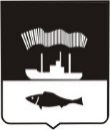 АДМИНИСТРАЦИЯ ГОРОДА МУРМАНСКАП О С Т А Н О В Л Е Н И E05.12.2017                                                                                                       № 3875Об утверждении муниципальной программы города Мурманска «Формирование современной городской среды на территории муниципального образования город Мурманск» на 2018-2022 годы(в ред. постановлений от 27.03.2018 № 791, от 13.06.2018 № 1741, от 01.10.2018 № 3354, от 17.12.2018 № 4381, от 18.03.2019 № 964, от 26.06.2019 № 2149, от 18.12.2019 № 4244, № 868 от 30.03.2020, № 1349 от 08.06.2020)В соответствии со статьей 179 Бюджетного кодекса Российской Федерации, Федеральным законом от 06.10.2003 № 131-ФЗ «Об общих принципах организации местного самоуправления в Российской Федерации», Уставом муниципального образования город Мурманск, постановлением администрации города Мурманска от 21.08.2013 № 2143 «Об утверждении Порядка разработки, реализации и оценки эффективности муниципальных программ города Мурманска», распоряжением администрации города Мурманска от 09.11.2017 № 79-р «Об утверждении перечня муниципальных программ города Мурманска на 2018-2024 годы», протоколом заседания Программно-целевого совета города Мурманска от 25.10.2017 № 2-17 и в целях реализации программно-целевых принципов организации деятельности органов местного самоуправления города Мурманска п о с т а н о в л я ю: 1. Утвердить муниципальную программу города Мурманска «Формирование современной городской среды на территории муниципального образования город Мурманск» на 2018-2022 годы согласно приложению к настоящему постановлению.2. Управлению финансов администрации города Мурманска                  (Умушкина О.В.) обеспечить финансирование реализации муниципальной программы города Мурманска  «Формирование современной городской среды на территории муниципального образования город Мурманск» на 2018-2022 годы в объеме, установленном решением Совета депутатов города Мурманска о бюджете муниципального образования город Мурманск на соответствующий финансовый год.3. Отделу информационно-технического обеспечения и защиты информации администрации города Мурманска (Кузьмин А.Н.) разместить настоящее постановление с приложением на официальном сайте администрации города Мурманска в сети Интернет.4. Редакции газеты «Вечерний Мурманск» (Хабаров В.А.) опубликовать настоящее постановление с приложением.5. Настоящее постановление вступает в силу со дня официального опубликования и применяется к правоотношениям, возникшим с 04.12.2019.6. Контроль за выполнением настоящего постановления возложить на заместителя главы администрации города Мурманска Доцник В.А.Глава администрациигорода Мурманска                                                                                Е.В. НикораПриложениек постановлению администрации                                                                             города Мурманска                                                                                    от 05.12.2017 № 3875(в ред. постановлений от 27.03.2018  № 791, от 13.06.2018 № 1741, от 01.10.2018 № 3354, от 17.12.2018 № 4381, от 18.03.2019 № 964, от 26.06.2019 № 2149, от 18.12.2019 № 4244, № 868 от 30.03.2020, № 1349 от 08.06.2020)Муниципальная программа города Мурманска«Формирование современной городской среды на территории муниципального образования город Мурманск» на 2018-2024 годыПаспорт муниципальной программы I. Подпрограмма «Обеспечение комплексного благоустройства территорий муниципального образования город Мурманск» на 2018-2024 годыПаспорт подпрограммы Характеристика проблемы, на решение которой направлена подпрограммаБлагоустройство дворовых территорий и территорий общего пользования является системным элементом благоустройства и реконструкции улиц, микрорайонов и города в целом.Важное место в планировании застройки городских микрорайонов занимает формирование жилых групп домов, центром которых являются дворовые территории. Состояние и уровень благоустройства дворовых территорий в значительной степени определяют психологический климат микрорайона. Без благоустройства дворовых территорий благоустройство города не может носить комплексный характер и эффективно влиять на повышение качества жизни населения.Главными проблемами являются:- недостаточное бюджетное финансирование благоустройства дворовых и общественных территорий города Мурманска;- неудовлетворительное состояние асфальтобетонного покрытия на придомовых и общественных территориях;- недостаточная обеспеченность жилой среды элементами благоустройства (урны, скамейки, детские и спортивные площадки, парковочные карманы, контейнерные площадки для сбора твердых коммунальных отходов, освещение, объекты, предназначенные для обслуживания маломобильных групп населения);- неудовлетворительное состояние большого количества зеленых насаждений;- ненадлежащее состояние входных групп и подъездов многоквартирных домов.Благоустройство должно обеспечивать интересы пользователей каждого участка жилой и общественной территории. Важное условие формирования жилой и общественной среды – ее адаптация к требованиям инвалидов и других маломобильных групп населения. При освещении улиц, площадей, скверов, парков и других объектов благоустройства муниципального образования необходимо внедрение энергосберегающих технологий.На 01.01.2017 в городе Мурманске расположено 50 общественных территорий и 2435 многоквартирных домов (далее – МКД), образующих 1744 дворовые территории, при этом земельные участки под всеми указанными многоквартирными домами сформированы. В рамках реализации муниципальных программ планируется снос и расселение аварийных МКД и МКД пониженной капитальности, в связи с этим 285 дворовых территорий не включены в подпрограмму.   По итогам мониторинга сферы благоустройства города Мурманска по состоянию на 01.01.2017 доля благоустроенных общественных территорий общего пользования (парки, скверы, набережные и т.д.) от общего количества таких территорий составляет 52 %. По состоянию на 01.01.2017 доля благоустроенных дворовых территорий многоквартирных домов от общей площади дворовых территорий МКД составляет 27,69 %. За 2017-2018 годы уровень благоустроенности дворовых и общественных территорий увеличился незначительно (в 2017-2018 годах полностью благоустроены 12 дворовых территорий и 4 общественные территории). Анализ сферы благоустройства дворовых территорий  * данные возможно будут уточнены по результатам проведенной инвентаризации.  ** данные по результатам инвентаризации Анализ сферы благоустройства общественных территорий    * данные возможно будут уточнены по результатам проведенной инвентаризации.Анализ существующего состояния благоустройства общественных и дворовых территорий показал, что уровень их комфортности не отвечает современным требованиям жителей города Мурманска, работа по благоустройству дворовых и общественных территорий пока не приобрела комплексного и постоянного характера.Приоритетом политики администрации города Мурманска является обеспечение комфортной и безопасной среды проживания населения города. Это может быть достигнуто, в том числе, за счет изменения внешнего облика города Мурманска путем благоустройства дворовых и общественных территорий муниципального образования и обеспечения условий проживания и возможности полноценной жизнедеятельности для маломобильных групп населения, семей с детьми.Анализ состояния благоустройства общественных и дворовых территорий показал необходимость системного решения проблемы благоустройства территорий. Реализация подпрограммы планируется в рамках приоритетного проекта «Формирование современной городской среды», направленного на выстраивание современной безбарьерной инфраструктуры на территориях муниципальных образований, доступной всем категориям граждан. Основные принципы реализации приоритетного проекта «Формирование современной городской среды»:- общественное участие;- системный подход;- все начинается с дворов;- современные общественные зоны;- личная ответственность.Одним из условий реализации приоритетного проекта является активное вовлечение граждан, организаций в процесс обсуждения проекта муниципальной программы, отбора дворовых территорий, муниципальных территорий общего пользования для включения в муниципальную программу. Все решения, касающиеся благоустройства муниципальных территорий общего пользования, должны приниматься открыто и гласно, с учетом мнения жителей муниципального образования, дворовых территорий, с учетом мнения граждан, проживающих в многоквартирных домах, расположенных в данном дворе, а также других заинтересованных лиц. Возможно финансовое и (или) трудовое участие граждан, организаций в выполнении мероприятий по благоустройству дворовых территорий.2. Основные цели и задачи подпрограммы,целевые показатели (индикаторы) реализации подпрограммы3. Перечень основных мероприятий подпрограммы3.1. Перечень основных мероприятий подпрограммы на 2018 год3.2. Детализация перечня основных мероприятий подпрограммы на 2018 год3.3. Перечень основных мероприятий подпрограммы на 2019-2022 годы3.4. Детализация перечня основных мероприятий подпрограммы на 2019 годПеречень мероприятий и стоимость их реализации подлежат корректировке после разработки проектной документации, а также с учетом возможностей бюджетов всех уровней3.5. Детализация перечня основных мероприятий подпрограммы на 2020 год   Перечень мероприятий и стоимость их реализации подлежат корректировке после разработки проектной документации, а также с учетом возможностей   бюджетов всех уровней.3.6. Детализация перечня основных мероприятий подпрограммы на 2021 годПеречень мероприятий и стоимость их реализации подлежат корректировке после разработки проектной документации, а также с учетом возможностей бюджетов всех уровней.3.7. Детализация перечня основных мероприятий подпрограммы на 2022 год   Перечень мероприятий и стоимость их реализации подлежат корректировке после разработки проектной документации, а также с учетом возможностей бюджетов всех уровней.3.8. Перечень основных мероприятий подпрограммы на 2023-2024 годы3.9. Детализация перечня основных мероприятий подпрограммы на 2023 годПеречень мероприятий и стоимость их реализации подлежат корректировке после разработки проектной документации, а также с учетом возможностей бюджетов всех уровней.3.10. Детализация перечня основных мероприятий подпрограммы на 2024 годПеречень мероприятий и стоимость их реализации подлежат корректировке после разработки проектной документации, а также с учетом возможностей бюджетов всех уровней.4. Обоснование ресурсного обеспечения подпрограммыПеречень мероприятий и стоимость их реализации подлежат корректировке после разработки проектной документации, а также с учетом возможностей бюджетов всех уровней.___________________________________________5. Механизм реализации подпрограммыЗаказчиками и главными распорядителями бюджетных средств подпрограммы являются комитет по развитию городского хозяйства администрации города Мурманска, комитет по культуре администрации города Мурманска, комитет по жилищной политике администрации города Мурманска.Исполнители мероприятий: Мурманское муниципальное бюджетное учреждение «Управление дорожного хозяйства», муниципальное автономное учреждение культуры «Мурманские городские парки и скверы», комитет по жилищной политике администрации города Мурманска.Реализация мероприятий подпрограммы осуществляется путем заключения муниципальных контрактов, договоров в соответствии с нормами, установленными Гражданским кодексом Российской Федерации, Федеральным законом от 05.04.2013 № 44-ФЗ «О контрактной системе в сфере закупок товаров, работ, услуг для обеспечения государственных и муниципальных нужд», Федеральным законом от 18.07.2011 № 223-ФЗ «О закупках товаров, работ, услуг отдельными видами юридических лиц», Федеральным законом               от 03.11.2006 № 174-ФЗ «Об автономных учреждениях» и иными действующими нормативно-правовыми актами Российской Федерации. В целях формирования программы «Формирование современной городской среды на территории муниципального образования город Мурманск» и для осуществления контроля за ходом реализации указанной программы в городе Мурманске постановлением администрации города Мурманска                       от 20.03.2017 № 687 создана общественная комиссия. Положение об общественной комиссии утверждено постановлением администрации города Мурманска от 17.03.2017 № 656.Подпрограммой предусмотрено проведение мероприятий по благоустройству территории муниципального образования, в том числе общественных и дворовых территорий, в рамках приоритетного проекта «Формирование комфортной городской среды». Адресный перечень объектов недвижимого имущества (включая объекты незавершенного строительства) и земельных участков, находящихся в собственности (пользовании) юридических лиц и индивидуальных предпринимателей, которые подлежат благоустройству не позднее 2022 года, а также перечень индивидуальных жилых домов и земельных участков  включается в подпрограмму в соответствии с заключенными соглашениями с администрацией города Мурманска по результатам инвентаризации, проведенной в соответствии с Порядком проведения инвентаризации благоустройства дворовых территорий, общественных территорий, территорий индивидуальной жилой застройки, находящихся в ведении юридических лиц и индивидуальных предпринимателей, утвержденным постановлением Правительства Мурманской области от 28.08.2017 № 430-ПП «О государственной программе Мурманской области «Формирование современной городской среды Мурманской области». Работы по благоустройству данных объектов недвижимого имущества, индивидуальных жилых домов и земельных участков выполняются за счет средств указанных лиц.Адресный перечень основных мероприятий сформирован в соответствии с приказом Министерства строительства и жилищно-коммунального хозяйства Российской Федерации от 06.04.2017 № 691/пр «Об утверждении методических рекомендаций по подготовке государственных программ субъектов Российской Федерации и муниципальных программ формирования современной городской среды в рамках реализации приоритетного проекта «Формирование комфортной городской среды» на 2018-2022 годы», исходя из предложений от заинтересованных лиц о включении в Программу дворовых территорий, поступивших в соответствии с утвержденным постановлением администрации города Мурманска от 16.03.2017 № 634 «Об утверждении Порядка и сроков представления, рассмотрения и оценки предложений заинтересованных лиц о включении дворовых территорий в программу «Формирование современной городской среды на территории муниципального образования город Мурманск» и Порядка включения предложений заинтересованных лиц в программу «Формирование современной городской среды на территории муниципального образования город Мурманск», и наиболее посещаемых общественных территорий, поступивших в соответствии с утвержденным постановлением администрации города Мурманска от 23.08.2017 № 2761 «Об утверждении Порядка и сроков представления, рассмотрения и оценки предложений заинтересованных лиц о включении в муниципальную программу «Формирование комфортной городской среды на территории муниципального образования город Мурманск» на 2018-2022 годы общественной территории, подлежащей благоустройству», а также по результатам инвентаризации, проведенной в соответствии с Порядком проведения инвентаризации благоустройства дворовых территорий, общественных территорий, территорий индивидуальной жилой застройки, находящихся в ведении юридических лиц и индивидуальных предпринимателей, утвержденным постановлением Правительства Мурманской области от 28.08.2017 № 430-ПП «О государственной программе Мурманской области «Формирование современной городской среды Мурманской области». Работы по благоустройству дворовых территорий, которые софинансируются из бюджета субъекта Российской Федерации, выполняются в границах земельных участков, на которых расположены многоквартирные дома. В случае необходимости уточнения границ данных земельных участков, собственники помещений указанных многоквартирных домов вправе выполнить данную процедуру. Мероприятия по проведению работ по уточнению границ земельных участков, на которых расположены многоквартирные дома, проводятся согласно муниципальной программе города Мурманска «Управление имуществом и жилищная политика» на 2018-2024 годы, утвержденной постановлением администрации города Мурманска                      от 13.11.2017 № 3610. Дворовые территории включены в подпрограмму исходя из минимального и дополнительного перечня работ, при этом максимальная стоимость работ не может превышать предельную стоимость, установленную приказом Министерства строительства и территориального развития Мурманской области от 24.04.2017 № 131 «О предельной стоимости работ по благоустройству дворовой территории, входящих в состав минимального перечня работ, и укрупненных нормативов цены конструктивных решений по благоустройству дворовых территорий, входящих в состав дополнительного перечня работ». Минимальный перечень видов работ по благоустройству дворовых территорий предусматривает ремонт дворовых проездов, тротуаров, обеспечение освещения дворовых территорий, установку скамеек, установку урн, устройство (ремонт) ливневой канализации, устройство или капитальный ремонт элементов сопряжения поверхностей (бортовых камней, ступеней, лестниц, подпорных стенок). Визуализация элементов благоустройства представлена в приложении к подпрограмме.Настоящей подпрограммой не предусмотрено обязательное участие (финансовое и (или) трудовое) собственников помещений в многоквартирных домах, собственников иных зданий и сооружений, расположенных в границах дворовой территории, подлежащей благоустройству (далее – заинтересованные лица), в реализации мероприятий по благоустройству дворовой территории в рамках минимального перечня работ по благоустройству.Перечень дополнительных видов работ по благоустройству дворовых территорий многоквартирных домов в Мурманской области включает в себя оборудование детских и (или) спортивных площадок, автомобильных парковок, установку малых архитектурных форм, установку или капитальный ремонт ограждений (заборов, оград дворовых территорий, палисадников), организацию площадок для выгула собак, озеленение территорий, иные виды работ.Реализация мероприятий по благоустройству дворовой территории в рамках перечня дополнительных видов работ по благоустройству может быть осуществлена при трудовом и (или) финансовом участии заинтересованных лиц в случае, если заинтересованными лицами на общем собрании собственников помещений многоквартирного дома, собственников зданий и сооружений, образующих дворовую территорию, принято решение о таком участии. Трудовое участие заинтересованных лиц в благоустройстве дворовой территории в рамках перечня дополнительных видов работ выражается в форме выполнения жителями неоплачиваемых работ, не требующих специальной квалификации (например, уборка территории, озеленение территории, окрашивание элементов благоустройства и иные виды работ по благоустройству). Доля трудового участия заинтересованных лиц в благоустройстве дворовой территории в рамках перечня дополнительных видов работ должна составлять не менее 3 % от общего количества проживающих в доме граждан (в случае, если Правительством Мурманской области принято решение о таком участии).Трудовое участие заинтересованных лиц, организаций в выполнении мероприятий по благоустройству дворовых территорий (в случае, если заинтересованными лицами на общем собрании собственников помещений многоквартирного дома, собственников зданий и сооружений, образующих дворовую территорию, принято решение о таком участии) подтверждается документально в зависимости от формы такого участия. Доля финансового участия заинтересованных лиц в благоустройстве дворовой территории в рамках перечня дополнительных видов работ должна составлять не менее 20 % от общей стоимости дополнительных видов работ по благоустройству дворовой территории в случае, если заинтересованными лицами на общем собрании собственников помещений многоквартирного дома, собственников зданий и сооружений, образующих дворовую территорию, принято решение о таком участии. В случае непринятия решения о таком участии работы в рамках дополнительного перечня работ не подлежат выполнению.  Средства аккумулируются и расходуются согласно Порядку аккумулирования и расходования средств заинтересованных лиц, направляемых на выполнение минимального и дополнительного перечней работ по благоустройству дворовых территорий, и механизма контроля за их использованием, утвержденному постановлением администрации города Мурманска от 15.03.2017 № 630.Разработка и обсуждение дизайн-проектов благоустройства в отношении дворовых территорий, расположенных на территории муниципального образования город Мурманск, и дизайн-проектов благоустройства территорий общего пользования города Мурманска осуществляется в соответствии с Порядком разработки, обсуждения с заинтересованными лицами и утверждения дизайн-проектов благоустройства дворовых территорий, а также дизайн-проектов благоустройства общественных территорий, расположенных на территории муниципального образования город Мурманск, утвержденным постановлением администрации города Мурманска от 16.03.2017 № 633.Администрация города Мурманска вправе исключать из адресного перечня дворовых и общественных территорий, подлежащих благоустройству в рамках реализации муниципальной программы, территории, расположенные вблизи многоквартирных домов, физический износ основных конструктивных элементов (крыша, стены, фундамент) которых превышает 70 %, территории, которые планируются к изъятию для муниципальных или государственных нужд в соответствии с генеральным планом муниципального образования город Мурманск, а также дворовые территории, собственники помещений многоквартирных домов которых приняли решение об отказе от благоустройства дворовой территории в рамках реализации данной подпрограммы или не приняли решения о благоустройстве дворовой территории в сроки, установленные подпрограммой. Данное право возможно при условии одобрения решения об исключении указанных территорий из адресного перечня дворовых территорий и общественных территорий общественной комиссией. Соглашение по результатам закупки товаров, работ и услуг для обеспечения муниципальных нужд в целях реализации подпрограммы заключается не позднее 1 июля года предоставления субсидии из федерального бюджета бюджетам субъектов Российской Федерации на поддержку государственных программ субъектов Российской Федерации и муниципальных программ формирования современной городской среды (далее – Субсидия) для заключения соглашений на выполнение работ по благоустройству общественных территорий и не позднее 1 мая года предоставления Субсидии – для заключения соглашений на выполнение работ по благоустройству дворовых территорий, за исключением случаев обжалования действий (бездействия) заказчика и (или) комиссии по осуществлению закупок и (или) оператора электронной площадки при осуществлении закупки товаров, работ, услуг в порядке, установленном законодательством Российской Федерации, при которых срок заключения таких соглашений продлевается на срок указанного обжалования.Также с 2020 года в рамках реализации государственной программы Мурманской области «Формирование современной городской среды Мурманской области», утвержденной постановлением Правительства Мурманской области от 28.08.2017 № 430-ПП, из областного бюджета местным бюджетам предусмотрены средства на поддержку местных инициатив, в том числе по ремонту входных групп и подъездов многоквартирных домов.Субсидия предоставляется на софинансирование расходных обязательств муниципальных образований – победителей конкурсного отбора, проводимого Министерством градостроительства и благоустройства Мурманской области (далее – Министерство), в целях реализации проектов, инициированных жителями муниципальных образований Мурманской области.Реализация мероприятий по поддержке местных инициатив по ремонту входных групп и подъездов многоквартирных домов в рамках подпрограммы осуществляется за счет следующих источников финансирования: бюджет муниципального образования город Мурманск, областной бюджет и внебюджетные источники (средства собственников помещений в многоквартирных домах и средства юридических лиц, в том числе управляющих организаций).Софинансирование за счет бюджетных источников осуществляется путем заключения соглашений о предоставлении субсидий с управляющими организациями в соответствии с Бюджетным кодексом Российской Федерации.В муниципальном образовании город Мурманск конкурсный отбор заявок от заинтересованных лиц для включения в адресный перечень на получение субсидии проводится на основании: - постановления администрации города Мурманска от 12.02.2020 № 360 «Об утверждении порядка по приему и отбору предложений для формирования заявок на участие в конкурсном отборе муниципальных образований Мурманской области для предоставления субсидии из областного бюджета местным бюджетам на поддержку местных инициатив по ремонту входных групп и подъездом многоквартирных домов»;- постановления Правительства Мурманской области от 28.08.2017            № 430-ПП «О государственной программе Мурманской области «Формирование современной городской среды Мурманской области».6. Оценка эффективности программы, рисков ее реализацииОценка эффективности реализации мероприятий подпрограммы осуществляется в соответствии с постановлением администрации города Мурманска от 21.08.2013 № 2143 «Об утверждении Порядка разработки, реализации и оценки эффективности муниципальных программ города Мурманска».Реализация подпрограммы позволит: - обеспечить повышение комфортности проживания граждан;- улучшить эстетическое состояние дворовых территорий и территорий общего пользования города Мурманска;- довести техническое и эксплуатационное состояние дворовых территорий и проездов к ним, а также территорий общего пользования города Мурманска до нормативных требований.В результате выполнения мероприятий подпрограммы планируется выполнить:- ремонт 871 дворовой территории;- благоустройство территории общего пользования на площади 179,4 тыс.м2;- ремонт входных групп и подъездов в количестве 19 ед. в 10 многоквартирных домах. Однако при реализации подпрограммы возникают определенные внешние и внутренние риски:1. Операционные риски, связанные с ошибками управления реализацией подпрограммы, в том числе с ошибками отдельных ее исполнителей, неготовностью организационной инфраструктуры к решению задач, поставленных подпрограммой, что может привести к нецелевому и/или неэффективному использованию бюджетных средств, невыполнению ряда мероприятий подпрограммы или задержке в их выполнении. В рамках данной группы рисков можно выделить два основных.Риск исполнителей/соисполнителей, который связан с возникновением проблем в реализации программы в результате недостаточной квалификации и (или) недобросовестности ответственного исполнителя и соисполнителей, что может привести к нецелевому и/или неэффективному использованию бюджетных средств, невыполнению ряда мероприятий подпрограммы. Данный риск обусловлен большим количеством участников реализации отдельных мероприятий подпрограммы – органов местного самоуправления Мурманской области.Организационный риск, который связан с несоответствием организационной инфраструктуры реализации подпрограммы ее задачам, задержкой формирования соответствующих организационных систем к сроку начала реализации мероприятий подпрограммы. Большое число участников реализации подпрограммы, а также высокая зависимость реализации мероприятий подпрограммы от принятия необходимых организационных решений требуют высокой эффективности координации их деятельности и отлаженных административных процедур для снижения данного риска. Реализация данного риска может привести к задержкам в реализации подпрограммы, срыву сроков и результатов выполнения отдельных мероприятий.2. Риск финансового обеспечения, который связан с финансированием подпрограммы в неполном объеме. Однако, учитывая приоритетное направление мероприятий по формированию комфортной городской среды, предусмотренных подпрограммой, риск сбоев в реализации подпрограммы по причине недофинансирования можно считать умеренным.3. Социальные риски, связанные с низкой социальной активностью населения, отсутствием массовой культуры соучастия в благоустройстве дворовых территорий.Реализации подпрограммы также угрожают следующие риски, которые связаны с изменением внешней среды и которыми невозможно управлять в рамках реализации подпрограммы:1. Риск ухудшения состояния экономики, что может привести к снижению бюджетных доходов, ухудшению динамики основных макроэкономических показателей, в том числе повышению инфляции, снижению темпов экономического роста и доходов населения. Учитывая достаточно высокую зависимость экономики России от мировых цен на углеводородные ресурсы, а также опыт последнего финансово-экономического кризиса, такой риск для реализации подпрограммы может быть качественно оценен как высокий.2. Риск возникновения обстоятельств непреодолимой силы, в том числе природных и техногенных катастроф и катаклизмов, что может привести к существенному снижению состояния жилищного фонда и коммунальной инфраструктуры в отдельных муниципалитетах, а также потребовать концентрации средств консолидированного бюджета Мурманской области на преодоление последствий таких катастроф. На качественном уровне такой риск для подпрограммы можно оценить как умеренный.Мероприятия по предупреждению рисков:- внесение соответствующих изменений в нормативные правовые акты, касающиеся реализации мероприятий подпрограммы;- оперативный мониторинг реализации подпрограммы;- освещение механизмов реализации мероприятий подпрограммы и итогов реализации подпрограммы в средствах массовой информации, проведение информационно-разъяснительной работы в средствах массовой информации в целях стимулирования активности граждан и бизнеса в инициации проектов по благоустройству.Меры управления рисками реализации подпрограммы основываются на следующих обстоятельствах:1. Наибольшее отрицательное влияние из вышеперечисленных рисков на реализацию подпрограммы может оказать риск ухудшения состояния экономики, который содержит угрозу срыва реализации подпрограммы.2. Управление рисками реализации подпрограммы, которыми могут управлять ответственный исполнитель и соисполнители подпрограммы, должно соответствовать задачам и полномочиям существующих органов муниципальной власти и организаций, задействованных в реализации подпрограммы.Приложение к подпрограммеВизуализация перечня образцов элементов благоустройства, предлагаемых к размещению на дворовой территории в соответствии                        с минимальным перечнем видов работОпоры освещенияПредназначены для освещения площадей, парковок, логистических складов и пр. Опоры изготавливаются из листовой стали методом гибки с одним продольным сварным швом, защищены от коррозии методом горячего цинкования (ГОСТ 9.307-89). Данный вид покрытия не является декоративным и носит сугубо функциональный характер. Гарантия на коррозийную стойкость – не менее 15 лет.                        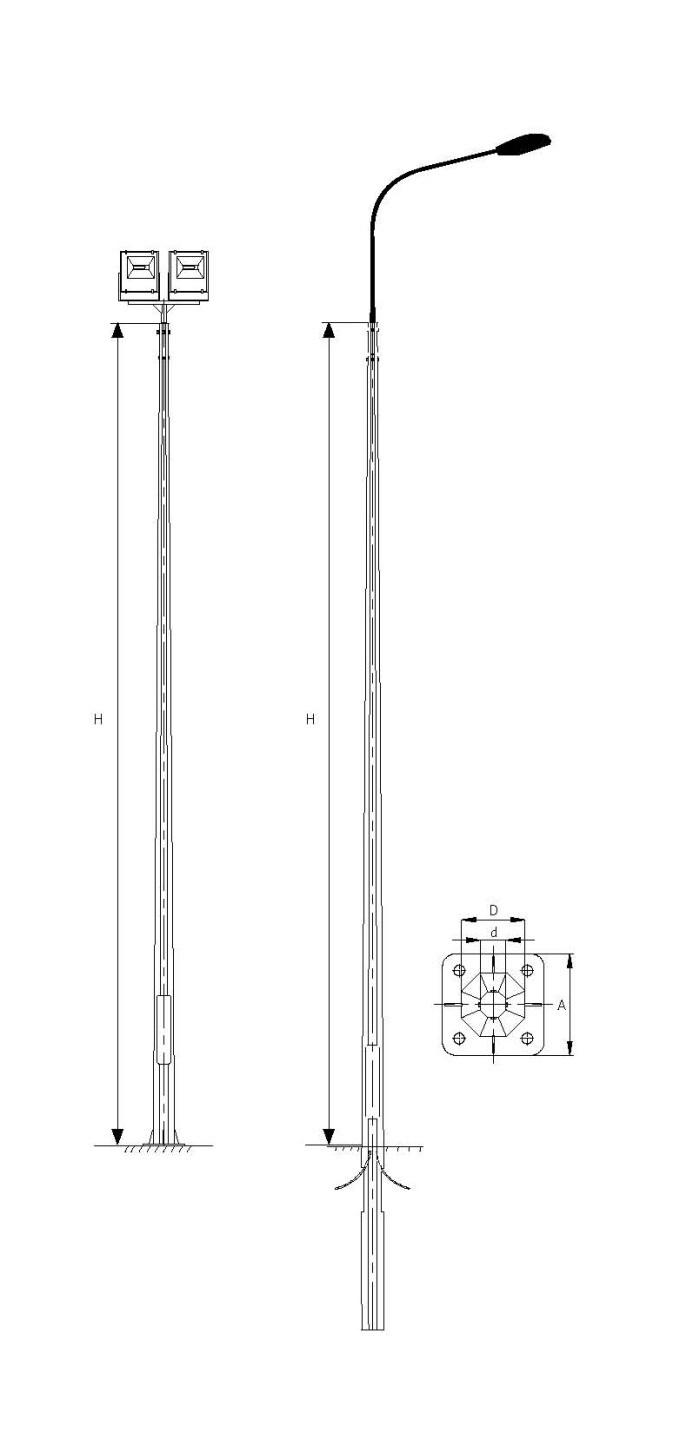 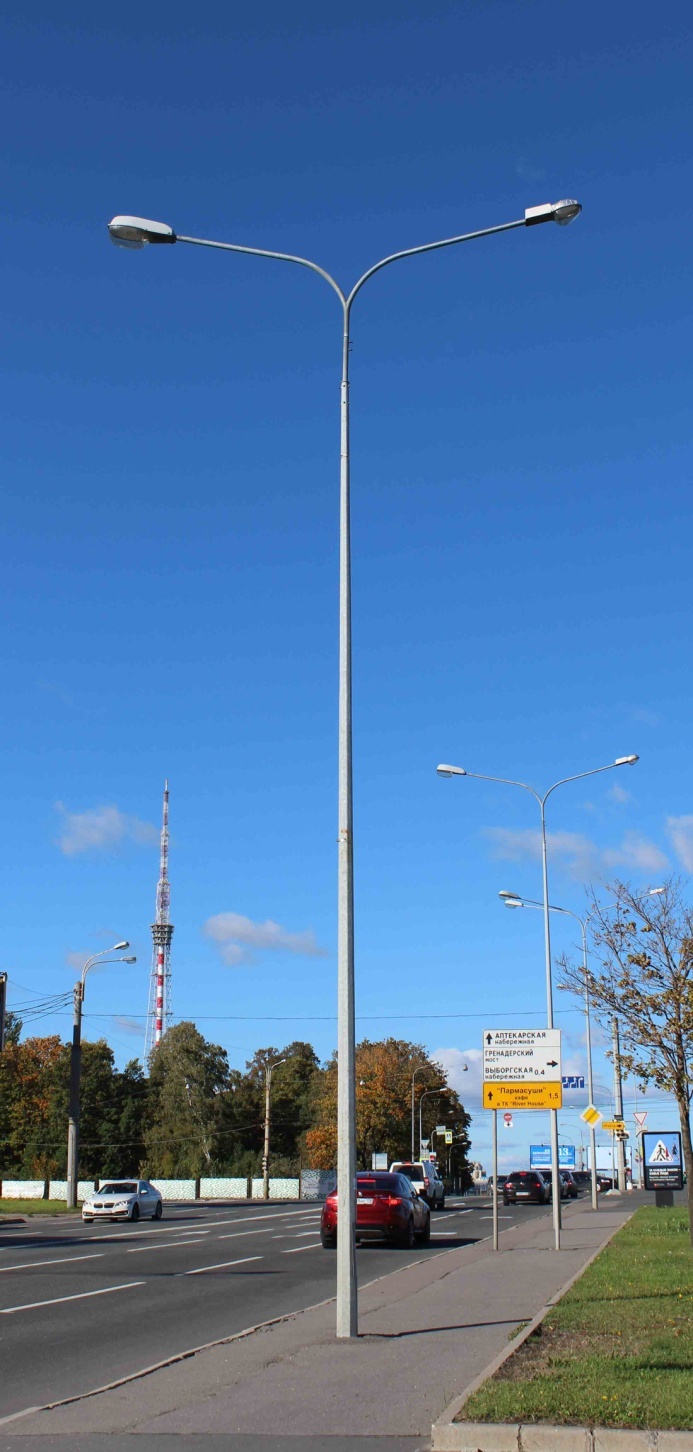 2. УрныПредназначены для размещения на улицах. Переносные, но могут крепиться к земле и быть стационарными. Урны изготавливаются из оцинкованного металла с порошковой окраской. Основной бак для мусора опрокидывается. Комплектуется верхним съемным кольцом-крышкой, служащей для крепления пакетов для мусора и одновременно для тушения окурков.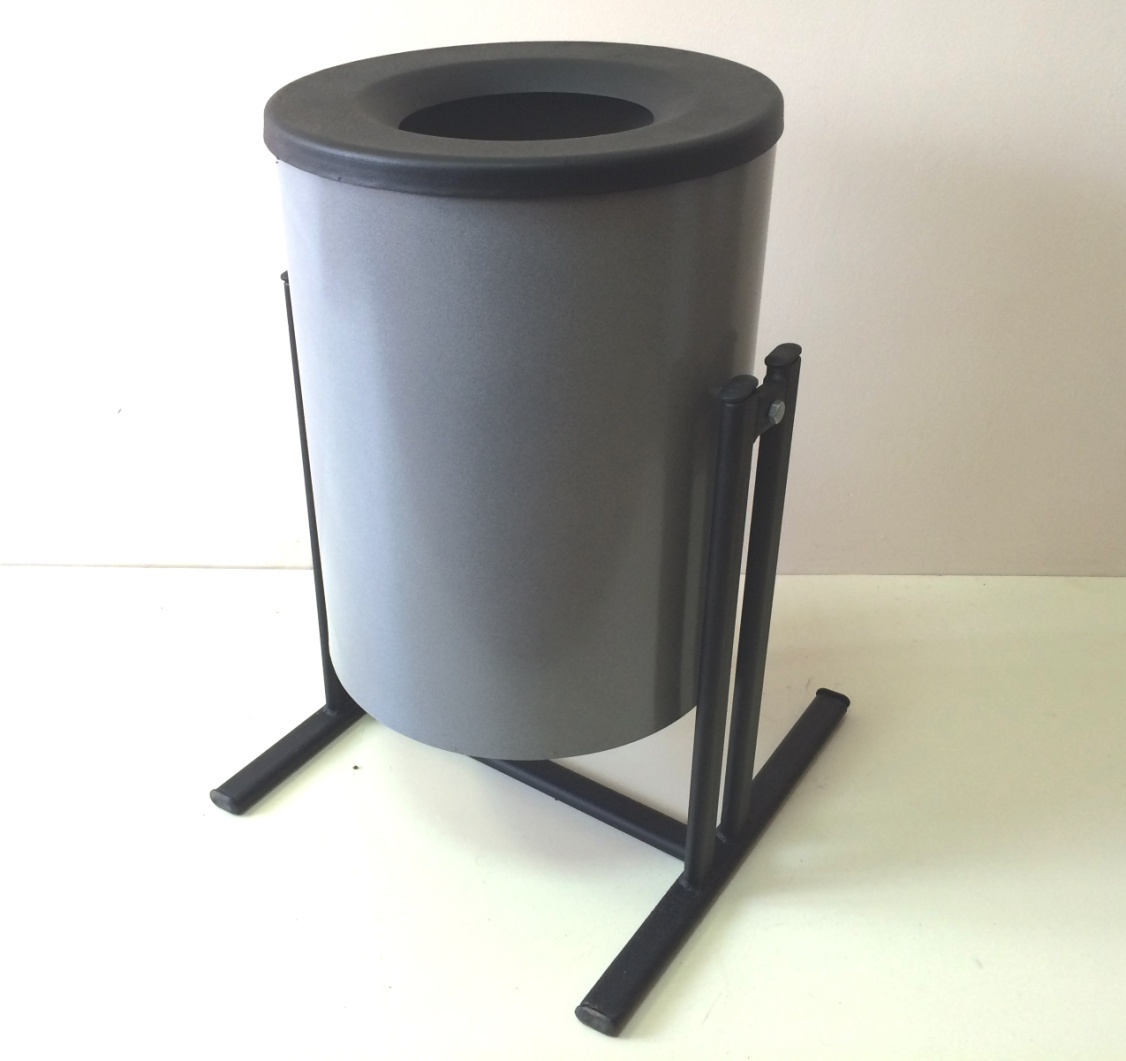 3. СкамейкиПредназначены для благоустройства жилых дворов, городской улицы или парков.Скамейка уличная 8005 (1500×350×400 мм)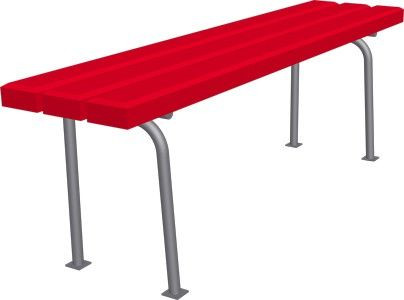      Скамейка УМЗ уличная со спинкой (450 х 1300 х 500 мм)Исполнение скамейки – труба квадратная с деревянным брусом. Основание скамейки покрыто атмосфероустойчивой порошковой краской. Деревянные бруски покрыты лаком.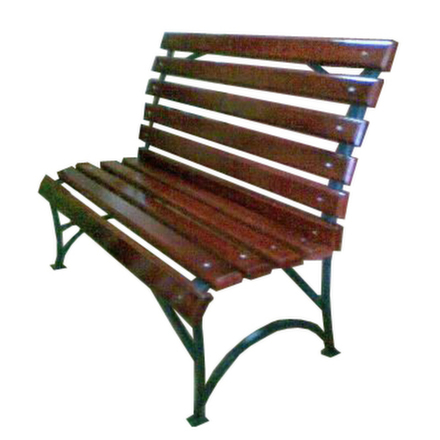 __________________________________________Цель программыПовышение уровня благоустройства территорий города Мурманска в рамках приоритетного проекта «Формирование комфортной городской среды»Задачи программыПовышение уровня благоустройства дворовых территорий и территорий общего пользования города Мурманска в рамках приоритетного проекта «Формирование комфортной городской среды»Важнейшие целевые показатели (индикаторы) реализации программыДоля выполненных мероприятий по благоустройству территорий от общего количества запланированных мероприятийПеречень подпрограммПодпрограмма «Обеспечение комплексного благоустройства территорий муниципального образования город Мурманск» на 2018-2024 годыЗаказчики программыКомитет по развитию городского хозяйства администрации города Мурманска.Комитет по культуре администрации города МурманскаЗаказчик-координатор программыКомитет по развитию городского хозяйства администрации города МурманскаСроки реализации программы2018-2024 годыФинансовое обеспечение программыВсего по программе 4 887 931,4 тыс. руб., в т.ч. бюджет муниципального образования город Мурманск (далее – МБ):1 132 450,9 тыс. рублей, из них:2018 год – 65 072,4 тыс. руб.;2019 год – 207 239,0 тыс. руб.;2020 год – 161 032,4 тыс. руб.;2021 год – 169 610,7 тыс. руб.;2022 год – 176 498,8 тыс. руб.;2023 год – 176 498,8 тыс. руб.;2024 год – 176 498,8 тыс. руб.;областной бюджет (далее – ОБ): 199 546,2 тыс. рублей, из них:2018 год – 47 919,1 тыс. руб.; 2019 год – 41 783,7 тыс. руб.;2020 год – 109 843,4 тыс. руб.;федеральный бюджет (далее – ФБ): 248 473,2 тыс. рублей, из них:2018 год – 38 692,4 тыс. руб.;2019 год – 67 709,7 тыс. руб.;2020 год – 142 071,1 тыс. руб.;внебюджетные средства (далее – ВБ): 3 307 461,1 тыс. рублей, из них:2020 год – 3 918,4 тыс. руб.;2023 год – 1 964 295,6 тыс. руб.;2024 год – 1 339 247,1 тыс. руб. Ожидаемые конечные результаты реализации программыДоля выполненных мероприятий по благоустройству территорий от общего количества запланированных мероприятий – 100%. Планируемое благоустройство 871 дворовой территории и 21 общественной территории в период реализации программыЦель подпрограммыПовышение уровня благоустройства дворовых территорий и территорий общего пользования города Мурманска в рамках приоритетного проекта «Формирование комфортной городской среды»Важнейшие целевые показатели (индикаторы) реализации подпрограммыДоля выполненных мероприятий по благоустройству территорий от общего количества запланированных мероприятийЗаказчики подпрограммыКомитет по развитию городского хозяйства администрации города Мурманска, комитет по культуре администрации города Мурманска, комитет по жилищной политике администрации города МурманскаЗаказчик-координатор подпрограммыКомитет по развитию городского хозяйства администрации города МурманскаСроки реализации подпрограммы2018-2024 годыФинансовое обеспечение подпрограммыВсего по подпрограмме 4 887 931,4 тыс. руб., в т.ч. МБ: 1 132 450,9 тыс. рублей, из них:2018 год – 65 072,4 тыс. руб.;2019 год – 207 239,0 тыс. руб.;2020 год – 161 032,4 тыс. руб.;2021 год – 169 610,7 тыс. руб.;2022 год – 176 498,8 тыс. руб.;2023 год – 176 498,8 тыс. руб.;2024 год – 176 498,8 тыс. руб.;ОБ: 199 546,2 тыс. рублей, из них:2018 год – 47 919,1 тыс. руб.; 2019 год – 41 783,7 тыс. руб.;2020 год – 109 843,4 тыс. руб.;ФБ: 248 473,2 тыс. рублей, из них:2018 год – 38 692,4 тыс. руб.;2019 год – 67 709,7 тыс. руб.;2020 год – 142 071,1 тыс. руб.;ВБ: 3 307 461,1 тыс. рублей, из них:2020 год – 3 918,4 тыс. руб.;2023 год – 1 964 295,6 тыс. руб.;2024 год – 1 339 247,1 тыс. руб.Ожидаемые конечные результаты реализации подпрограммыДоля выполненных мероприятий по благоустройству территорий от общего количества запланированных мероприятий – 100%. Планируемое благоустройство 871 дворовой территории и 21 общественной территории в период реализации подпрограммыПериодКоличество дворовых территорий, шт.Количество дворовых территорий, шт.Площадь дворовых территорий, м2Площадь дворовых территорий, м2Доля благо-устроенных дворовых территорий от общего количества дворовых территорий, %Доля населения, проживающегов жилом фонде с благо-устроенными дворовыми территориями, от общегочисла жителей, %  ПериодОбщее коли-чество Количество благо-устроенных дворовых территорийОбщая площадьПлощадь благо-устроенных дворовых территорийДоля благо-устроенных дворовых территорий от общего количества дворовых территорий, %Доля населения, проживающегов жилом фонде с благо-устроенными дворовыми территориями, от общегочисла жителей, %  1234567на 01.01.20151 76348110 954 780,02 345 666,027,2830,75на 01.01.20161 74848210 944 682,02 346 566,027,5731,38на 01.01.20171 744483*10 938 135,02 347 766,027,6931,41на 01.01.20181713450**10 892 413,02 901 364,0**26,2729,99на 01.11.20181554447**10 884 223,952 904 676,2**28,7632,35на 01.01.20191553448**10 890 678,952904676,2**28,8532,35на 01.01.2020155447510877807,953229435,230,7636,64ПериодКоличество общественных территорий, шт.Количество общественных территорий, шт.Площадь общественных территорий,м2Площадь общественных территорий,м2Доля благо-устроенных обществен-ных территорий от общего количества обществен- ных территорий,%Доля общественных территорий, нуждающихся в благо-устройстве,%  ПериодОбщее коли-чество Количество благо-устроенных  обществен-ных территорий Общая площадьПлощадь благо-устроенных обществен-ных территорий Доля благо-устроенных обществен-ных территорий от общего количества обществен- ных территорий,%Доля общественных территорий, нуждающихся в благо-устройстве,%  1234567город Мурманскгород Мурманскгород Мурманскгород Мурманскгород Мурманскгород Мурманскгород Мурманскна 01.01.20154419439389,418120743,156,9на 01.01.20164723447291,818877748,951,1на 01.01.20175026*454571,8196080,55248на 01.01.20185428503385,5203951,05248на 01.01.20195432*503385,5221564,05941на 01.04.20196032*597015,9221564,053,346,7на 01.01.202060401013541,20760384,206733№ п/пЦель, задачи, показатели (индикаторы)Ед.изм.Значение показателя (индикатора)Значение показателя (индикатора)Значение показателя (индикатора)Значение показателя (индикатора)Значение показателя (индикатора)Значение показателя (индикатора)Значение показателя (индикатора)Значение показателя (индикатора)Значение показателя (индикатора)№ п/пЦель, задачи, показатели (индикаторы)Ед.изм.Отчетный 2016 год2017 годГоды реализации подпрограммыГоды реализации подпрограммыГоды реализации подпрограммыГоды реализации подпрограммыГоды реализации подпрограммыГоды реализации подпрограммыГоды реализации подпрограммы№ п/пЦель, задачи, показатели (индикаторы)Ед.изм.Отчетный 2016 год2017 год2018201920202021202220232024Цель: повышение уровня благоустройства дворовых территорий и территорий общего пользования города Мурманска в рамках приоритетного проекта «Формирование комфортной городской среды»Цель: повышение уровня благоустройства дворовых территорий и территорий общего пользования города Мурманска в рамках приоритетного проекта «Формирование комфортной городской среды»Цель: повышение уровня благоустройства дворовых территорий и территорий общего пользования города Мурманска в рамках приоритетного проекта «Формирование комфортной городской среды»Цель: повышение уровня благоустройства дворовых территорий и территорий общего пользования города Мурманска в рамках приоритетного проекта «Формирование комфортной городской среды»Цель: повышение уровня благоустройства дворовых территорий и территорий общего пользования города Мурманска в рамках приоритетного проекта «Формирование комфортной городской среды»Цель: повышение уровня благоустройства дворовых территорий и территорий общего пользования города Мурманска в рамках приоритетного проекта «Формирование комфортной городской среды»Цель: повышение уровня благоустройства дворовых территорий и территорий общего пользования города Мурманска в рамках приоритетного проекта «Формирование комфортной городской среды»Цель: повышение уровня благоустройства дворовых территорий и территорий общего пользования города Мурманска в рамках приоритетного проекта «Формирование комфортной городской среды»Цель: повышение уровня благоустройства дворовых территорий и территорий общего пользования города Мурманска в рамках приоритетного проекта «Формирование комфортной городской среды»Цель: повышение уровня благоустройства дворовых территорий и территорий общего пользования города Мурманска в рамках приоритетного проекта «Формирование комфортной городской среды»Цель: повышение уровня благоустройства дворовых территорий и территорий общего пользования города Мурманска в рамках приоритетного проекта «Формирование комфортной городской среды»Цель: повышение уровня благоустройства дворовых территорий и территорий общего пользования города Мурманска в рамках приоритетного проекта «Формирование комфортной городской среды»Доля выполненных мероприятий по благоустройству территорий от общего количества запланированных мероприятий%100100100100100100100100100№ п/пЦель, задачи, основные мероприятияСрок выпол-нения(год)Источники финансированияОбъем финансирования, тыс. руб.Объем финансирования, тыс. руб.Показатели (индикаторы) результативности выполнения основных мероприятийПоказатели (индикаторы) результативности выполнения основных мероприятийИсполнители, перечень организаций, участвующих в реализации основных мероприятий№ п/пЦель, задачи, основные мероприятияСрок выпол-нения(год)Источники финансированияВсего2018годНаименование, ед. изм.2018годИсполнители, перечень организаций, участвующих в реализации основных мероприятий123456789Цель: повышение уровня благоустройства дворовых территорий и территорий общего пользования города Мурманска в рамках приоритетного проекта «Формирование комфортной городской среды»Цель: повышение уровня благоустройства дворовых территорий и территорий общего пользования города Мурманска в рамках приоритетного проекта «Формирование комфортной городской среды»Цель: повышение уровня благоустройства дворовых территорий и территорий общего пользования города Мурманска в рамках приоритетного проекта «Формирование комфортной городской среды»Цель: повышение уровня благоустройства дворовых территорий и территорий общего пользования города Мурманска в рамках приоритетного проекта «Формирование комфортной городской среды»Цель: повышение уровня благоустройства дворовых территорий и территорий общего пользования города Мурманска в рамках приоритетного проекта «Формирование комфортной городской среды»Цель: повышение уровня благоустройства дворовых территорий и территорий общего пользования города Мурманска в рамках приоритетного проекта «Формирование комфортной городской среды»Цель: повышение уровня благоустройства дворовых территорий и территорий общего пользования города Мурманска в рамках приоритетного проекта «Формирование комфортной городской среды»Цель: повышение уровня благоустройства дворовых территорий и территорий общего пользования города Мурманска в рамках приоритетного проекта «Формирование комфортной городской среды»Цель: повышение уровня благоустройства дворовых территорий и территорий общего пользования города Мурманска в рамках приоритетного проекта «Формирование комфортной городской среды»1Основное мероприятие: благоустройство общественных территорий2018 Всего, в т.ч.52 972,452 972,4Доля благоустроенных общественных территорий от общего количества общественных территорий, %58,0МАУК «Мурманские городские парки и скверы»1Основное мероприятие: благоустройство общественных территорий2018 МБ22 725,222 725,2Доля благоустроенных общественных территорий от общего количества общественных территорий, %58,0МАУК «Мурманские городские парки и скверы»1Основное мероприятие: благоустройство общественных территорий2018 ОБ16 734,716 734,7Доля благоустроенных общественных территорий от общего количества общественных территорий, %58,0МАУК «Мурманские городские парки и скверы»1Основное мероприятие: благоустройство общественных территорий2018 ФБ13 512,513 512,5Доля благоустроенных общественных территорий от общего количества общественных территорий, %58,0МАУК «Мурманские городские парки и скверы»1.1Предоставление субсидии на поддержку государственных программ субъектов Российской Федерации и муниципальных программ формирования современной городской среды2018Всего, в т.ч52 972,452 972,4Количество благоустроенных общественных территорий, ед.3МАУК «Мурманские городские парки и скверы»1.1Предоставление субсидии на поддержку государственных программ субъектов Российской Федерации и муниципальных программ формирования современной городской среды2018МБ22 725,222 725,2Площадь благоустроенных общественных территорий, тыс. м2215,7МАУК «Мурманские городские парки и скверы»1.1Предоставление субсидии на поддержку государственных программ субъектов Российской Федерации и муниципальных программ формирования современной городской среды2018ОБ16 734,716 734,7Площадь благоустроенных общественных территорий, тыс. м2215,7МАУК «Мурманские городские парки и скверы»1.1Предоставление субсидии на поддержку государственных программ субъектов Российской Федерации и муниципальных программ формирования современной городской среды2018ФБ13 512,513 512,5Площадь благоустроенных общественных территорий, тыс. м2215,7МАУК «Мурманские городские парки и скверы»2Основное мероприятие: благоустройство дворовых территорий2018Всего, в т.ч.98 711,598 711,5Доля благоустроенных дворовых территорий от общего количества дворовых территорий, %29,15ММБУ «Управление дорожного хозяйства»2Основное мероприятие: благоустройство дворовых территорий2018МБ42 347,242 347,2Доля благоустроенных дворовых территорий от общего количества дворовых территорий, %29,15ММБУ «Управление дорожного хозяйства»2Основное мероприятие: благоустройство дворовых территорий2018ОБ31 184,431 184,4Доля благоустроенных дворовых территорий от общего количества дворовых территорий, %29,15ММБУ «Управление дорожного хозяйства»2Основное мероприятие: благоустройство дворовых территорий2018ФБ25 179,925 179,9Доля благоустроенных дворовых территорий от общего количества дворовых территорий, %29,15ММБУ «Управление дорожного хозяйства»2.1Предоставление субсидии на поддержку государственных программ субъектов Российской Федерации и муниципальных программ формирования современной городской среды2018Всего, в т.ч.98 711,598 711,5Количество благоустроенных дворовых территорий, ед.6ММБУ «Управление дорожного хозяйства»2.1Предоставление субсидии на поддержку государственных программ субъектов Российской Федерации и муниципальных программ формирования современной городской среды2018МБ42 347,242 347,2Количество благоустроенных дворовых территорий, ед.6ММБУ «Управление дорожного хозяйства»2.1Предоставление субсидии на поддержку государственных программ субъектов Российской Федерации и муниципальных программ формирования современной городской среды2018ОБ31 184,431 184,4Количество благоустроенных дворовых территорий, ед.6ММБУ «Управление дорожного хозяйства»2.1Предоставление субсидии на поддержку государственных программ субъектов Российской Федерации и муниципальных программ формирования современной городской среды2018ФБ25 179,925 179,9Количество благоустроенных дворовых территорий, ед.6ММБУ «Управление дорожного хозяйства»Всего:2018Всего, в т.ч.151 683,9151 683,9Всего:2018МБ65 072,465 072,4Всего:2018ОБ47 919,147 919,1Всего:2018ФБ38 692,438 692,4№ п/пНаименование мероприятияПоказательВсего, тыс. руб.Направление расходов, тыс. руб.Направление расходов, тыс. руб.Направление расходов, тыс. руб.№ п/пНаименование мероприятияПоказательВсего, тыс. руб.ОБФБ МБ№ п/пНаименование мероприятияПоказательВсего, тыс. руб.Предоставление субсидии на поддержку государственных программ субъектов Российской Федерации и муниципальных программ формирования современной городской средыПредоставление субсидии на поддержку государственных программ субъектов Российской Федерации и муниципальных программ формирования современной городской средыПредоставление субсидии на поддержку государственных программ субъектов Российской Федерации и муниципальных программ формирования современной городской среды12345671Основное мероприятие: благоустройство общественных территорий352 972,416 734,713 512,522 725,21.1Благоустройство набережной Семеновского озера (2 очередь, 1-й этап)1 ед.11 415,63 606,42 911,94 897,31.2Благоустройство зоны отдыха озера Семеновского с устройством велосипедно-пешеходных дорожек (2 этап)1 ед.35 022,311 064,08 933,715 024,61.3Благоустройство зеленой зоны в районе дома 31 по улице Шабалина1 ед.6 534,52 064,31 666,92 803,32Основное мероприятие: благоустройство дворовых территорий14 ед.98 711,531 184,425 179,942 347,22.1ул. Кильдинская, д. № 91 ед.4 621,51 460,01 178,91 982,62.2ул. Кильдинская, д. №№ 11, 13, 15, 17, 19, 21, 23, 251 ед.17 230,85 443,54 395,37 392,02.3ул. Скальная, д. №№ 17, 19, 21, 23, 251 ед.11 220,23 544,62 862,14 813,52.4ул. Мира, д. №№ 8, 101 ед.13 436,34 244,73 427,45 764,22.5ул. Сафонова, д. №№ 43, 451 ед.9 217,32 911,92 351,23 954,22.6ул. Капитана Маклакова, д. № 211 ед.6 474,32 045,31 651,52 777,52.7ул. Сафонова, д. № 24/261 ед.1 849,2584,2471,7793,32.8ул. Свердлова, д. № 24, ул. Подстаницкого, д. №№ 20, 20а1 ед.6 092,31 924,61 554,12 613,62.9ул. Софьи Перовской, д. № 181 ед.2 227,8703,8568,3955,72.10пер. Русанова, д. № 21 ед.4 147,01 310,11 057,81 779,12.11ул. Планерная, д. № 31 ед.7 185,12 269,91 832,83 082,42.12ул. Софьи Перовской, д. № 371 ед.5 418,41 711,71 382,22 324,52.13ул. Полярные Зори, д. № 101 ед.5 732,81 811,11 462,42 459,32.14ул. Шмидта, д. № 451 ед.3 858,51 219,0984,21 655,3№ п/пЦель, задачи, основные мероприятияСрок выпол-нения(год)Источ-ники финан-сиро-ванияОбъем финансирования, тыс. руб.Объем финансирования, тыс. руб.Объем финансирования, тыс. руб.Объем финансирования, тыс. руб.Объем финансирования, тыс. руб.Показатели (индикаторы) результативности выполнения основных мероприятийПоказатели (индикаторы) результативности выполнения основных мероприятийПоказатели (индикаторы) результативности выполнения основных мероприятийПоказатели (индикаторы) результативности выполнения основных мероприятийПоказатели (индикаторы) результативности выполнения основных мероприятийИсполнители, перечень организаций, участвующих в реализации основных мероприятий№ п/пЦель, задачи, основные мероприятияСрок выпол-нения(год)Источ-ники финан-сиро-ванияВсего2019 год2020год2021год2022годНаименование, ед. изм.2019год2020 год2021 год2022 годИсполнители, перечень организаций, участвующих в реализации основных мероприятий123456789101112131415Цель: повышение уровня благоустройства дворовых территорий и территорий общего пользования города Мурманска в рамках приоритетного проекта «Формирование комфортной городской среды»Цель: повышение уровня благоустройства дворовых территорий и территорий общего пользования города Мурманска в рамках приоритетного проекта «Формирование комфортной городской среды»Цель: повышение уровня благоустройства дворовых территорий и территорий общего пользования города Мурманска в рамках приоритетного проекта «Формирование комфортной городской среды»Цель: повышение уровня благоустройства дворовых территорий и территорий общего пользования города Мурманска в рамках приоритетного проекта «Формирование комфортной городской среды»Цель: повышение уровня благоустройства дворовых территорий и территорий общего пользования города Мурманска в рамках приоритетного проекта «Формирование комфортной городской среды»Цель: повышение уровня благоустройства дворовых территорий и территорий общего пользования города Мурманска в рамках приоритетного проекта «Формирование комфортной городской среды»Цель: повышение уровня благоустройства дворовых территорий и территорий общего пользования города Мурманска в рамках приоритетного проекта «Формирование комфортной городской среды»Цель: повышение уровня благоустройства дворовых территорий и территорий общего пользования города Мурманска в рамках приоритетного проекта «Формирование комфортной городской среды»Цель: повышение уровня благоустройства дворовых территорий и территорий общего пользования города Мурманска в рамках приоритетного проекта «Формирование комфортной городской среды»Цель: повышение уровня благоустройства дворовых территорий и территорий общего пользования города Мурманска в рамках приоритетного проекта «Формирование комфортной городской среды»Цель: повышение уровня благоустройства дворовых территорий и территорий общего пользования города Мурманска в рамках приоритетного проекта «Формирование комфортной городской среды»Цель: повышение уровня благоустройства дворовых территорий и территорий общего пользования города Мурманска в рамках приоритетного проекта «Формирование комфортной городской среды»Цель: повышение уровня благоустройства дворовых территорий и территорий общего пользования города Мурманска в рамках приоритетного проекта «Формирование комфортной городской среды»Цель: повышение уровня благоустройства дворовых территорий и территорий общего пользования города Мурманска в рамках приоритетного проекта «Формирование комфортной городской среды»Цель: повышение уровня благоустройства дворовых территорий и территорий общего пользования города Мурманска в рамках приоритетного проекта «Формирование комфортной городской среды»1Основное мероприятие: благоустройство общественных территорий2019-2022 Всего, в т.ч.295 239,441 380,3-123485,5130373,6Доля благоустроен-ных общественных территорий от общего количества общественных территорий, %60,0-68,373,3МАУК «Мурманские городские парки и скверы»1Основное мероприятие: благоустройство общественных территорий2019-2022 МБ295 239,441 380,3-123485,5130373,6Доля благоустроен-ных общественных территорий от общего количества общественных территорий, %60,0-68,373,3МАУК «Мурманские городские парки и скверы»1.1Обеспечение деятельности (оказание услуг) подведомственных учреждений, в том числе на предоставление муниципальным бюджетным и автономным учреждениям субсидий2019-2022Всего, в т.ч.295 239,441 380,3-123485,5130373,6Площадь благоустроен-ных общественных территорий (нарастающим итогом), тыс.м2245,5-270,1349,9МАУК «Мурманские городские парки и скверы»1.1Обеспечение деятельности (оказание услуг) подведомственных учреждений, в том числе на предоставление муниципальным бюджетным и автономным учреждениям субсидий2019-2022МБ295 239,441 380,3-123485,5130373,6Площадь благоустроен-ных общественных территорий (нарастающим итогом), тыс.м2245,5-270,1349,9МАУК «Мурманские городские парки и скверы»2Основное мероприятие: благоустройство дворовых территорий2019-2022Всего, в т.ч.148 615,756 365,3-46 125,246 125,2Доля благоустроен-ных дворовых территорий от общего количества дворовых территорий, %30,52-30,8231,22ММБУ «Управление дорожного хозяйства»2Основное мероприятие: благоустройство дворовых территорий2019-2022МБ148 615,756 365,3-46 125,246 125,2Доля благоустроен-ных дворовых территорий от общего количества дворовых территорий, %30,52-30,8231,22ММБУ «Управление дорожного хозяйства»2.1Обеспечение деятельности (оказание услуг) подведомственных учреждений, в том числе на предоставление муниципальным бюджетным и автономным учреждениям субсидий2019-2022Всего, в т.ч.148 615,756 365,3-46 125,246 125,2Количество благоустроен-ных дворовых территорий, ед.13-55ММБУ «Управление дорожного хозяйства»2.1Обеспечение деятельности (оказание услуг) подведомственных учреждений, в том числе на предоставление муниципальным бюджетным и автономным учреждениям субсидий2019-2022МБ148 615,756 365,3-46 125,246 125,2Количество благоустроен-ных дворовых территорий, ед.13-55ММБУ «Управление дорожного хозяйства»3Основное мероприятие: Региональный проект «Формирование комфортной городской среды»2019-2022Всего, в т.ч.635 852,1218 986,8416 865,3--Количество благоустроен-ных общественных и дворовых территорий, отремонтированных входных групп и подъездов многоквартир-ных домов, ед.2133--МАУК «Мурманские городские парки и скверы», ММБУ «Управление дорожного хозяйства», комитет по жилищной политике администра-ции города Мурманска3Основное мероприятие: Региональный проект «Формирование комфортной городской среды»2019-2022МБ270 525,8109 493,4161 032,4--Количество благоустроен-ных общественных и дворовых территорий, отремонтированных входных групп и подъездов многоквартир-ных домов, ед.2133--МАУК «Мурманские городские парки и скверы», ММБУ «Управление дорожного хозяйства», комитет по жилищной политике администра-ции города Мурманска3Основное мероприятие: Региональный проект «Формирование комфортной городской среды»2019-2022ОБ151 627,141 783,70109 843,4--Количество благоустроен-ных общественных и дворовых территорий, отремонтированных входных групп и подъездов многоквартир-ных домов, ед.2133--МАУК «Мурманские городские парки и скверы», ММБУ «Управление дорожного хозяйства», комитет по жилищной политике администра-ции города Мурманска3Основное мероприятие: Региональный проект «Формирование комфортной городской среды»2019-2022ФБ209 780,867 709,7142 071,1--Количество благоустроен-ных общественных и дворовых территорий, отремонтированных входных групп и подъездов многоквартир-ных домов, ед.2133--МАУК «Мурманские городские парки и скверы», ММБУ «Управление дорожного хозяйства», комитет по жилищной политике администра-ции города Мурманска3Основное мероприятие: Региональный проект «Формирование комфортной городской среды»2019-2022ВБ3 918,4-3 918,4--Количество благоустроен-ных общественных и дворовых территорий, отремонтированных входных групп и подъездов многоквартир-ных домов, ед.2133--МАУК «Мурманские городские парки и скверы», ММБУ «Управление дорожного хозяйства», комитет по жилищной политике администра-ции города Мурманска3.1Поддержка государственных программ субъектов Российской Федерации и муниципальных программ формирова-ния современной городской среды2019-2022Всего, в т.ч.218 986,8218 986,8---Количество благоустроен-ных общественных территорий, ед.4---МАУК «Мурманские городские парки и скверы»3.1Поддержка государственных программ субъектов Российской Федерации и муниципальных программ формирова-ния современной городской среды2019-2022МБ109 493,4109 493,4---Количество благоустроен-ных общественных территорий, ед.4---МАУК «Мурманские городские парки и скверы»3.1Поддержка государственных программ субъектов Российской Федерации и муниципальных программ формирова-ния современной городской среды2019-2022ОБ41 783,7041 783,70---Количество благоустроен-ных дворовых территорий, ед.17---ММБУ «Управление дорожного хозяйства»3.1Поддержка государственных программ субъектов Российской Федерации и муниципальных программ формирова-ния современной городской среды2019-2022ФБ67 709,767 709,7---Количество благоустроен-ных дворовых территорий, ед.17---ММБУ «Управление дорожного хозяйства»3.2Субсидии на поддержку муниципальных программ формирова-ния современной городской среды в части выполнения мероприятий по благоустройству общественных территорий2020-2022Всего, в т.ч.210434,0-210434,0--Количество благоустроен-ных общественных территорий, ед.-4--МАУК «Мурманские городские парки и скверы»3.2Субсидии на поддержку муниципальных программ формирова-ния современной городской среды в части выполнения мероприятий по благоустройству общественных территорий2020-2022МБ59 294,5-59 294,5--Количество благоустроен-ных общественных территорий, ед.-4--МАУК «Мурманские городские парки и скверы»3.2Субсидии на поддержку муниципальных программ формирова-ния современной городской среды в части выполнения мероприятий по благоустройству общественных территорий2020-2022ОБ9 068,4-9 068,4--Количество благоустроен-ных общественных территорий, ед.-4--МАУК «Мурманские городские парки и скверы»3.2Субсидии на поддержку муниципальных программ формирова-ния современной городской среды в части выполнения мероприятий по благоустройству общественных территорий2020-2022ФБ142071,1-142071,1--Количество благоустроен-ных общественных территорий, ед.-4--МАУК «Мурманские городские парки и скверы»3.3Субсидии на поддержку муниципальных программ формирова-ния современной городской среды в части выполнения мероприятий по благоустройству дворовых территорий2020-2022ОБ100 775,0-100 775,0--Количество благоустроен-ных дворовых территорий, ед.-10--ММБУ «Управление дорожного хозяйства»3.4Софинансирование за счет средств местного бюджета к субсидии из областного бюджета на поддержку муниципальных программ формирова-ния современной городской среды в части выполнения мероприятий по благоустройству дворовых территорий2020-2022МБ100 775,0-100 775,0--Количество благоустроен-ных дворовых территорий, ед.-10--ММБУ «Управление дорожного хозяйства»3.5Софинансирование за счет средств местного бюджета к субсидии из областного бюджета на реализацию проектов по поддержке местных инициатив2020Всего, в т.ч.4 881,3-4 881,3--Количество отремонтиро-ванных входных групп и подъездов многоквартир-ных домов, ед.-19--Комитет по жилищной политике администра-ции города Мурманска3.5Софинансирование за счет средств местного бюджета к субсидии из областного бюджета на реализацию проектов по поддержке местных инициатив2020МБ962,9-962,9--Количество отремонтиро-ванных входных групп и подъездов многоквартир-ных домов, ед.-19--Комитет по жилищной политике администра-ции города Мурманска3.5Софинансирование за счет средств местного бюджета к субсидии из областного бюджета на реализацию проектов по поддержке местных инициатив2020ОБ-----Количество отремонтиро-ванных входных групп и подъездов многоквартир-ных домов, ед.-19--Комитет по жилищной политике администра-ции города Мурманска3.5Софинансирование за счет средств местного бюджета к субсидии из областного бюджета на реализацию проектов по поддержке местных инициатив2020ВБ3 918,4-3 918,4--Количество отремонтиро-ванных входных групп и подъездов многоквартир-ных домов, ед.-19--Комитет по жилищной политике администра-ции города МурманскаВсего:2019-2022Всего, в т.ч.1 079707,2316 732,4416 865,3169 610,7176 498,8Всего:2019-2022МБ714 380,9207 239,0161 032,4169 610,7176 498,8Всего:2019-2022ОБ151 627,141 783,7109 843,4--Всего:2019-2022ФБ209 780,867 709,7142 071,1--Всего:2019-2022ВБ3 918,4-3 918,4--№ п/пНаименование мероприятияПоказательВсего, тыс. руб.Направление расходов, тыс. руб.Направление расходов, тыс. руб.Направление расходов, тыс. руб.Направление расходов, тыс. руб.№ п/пНаименование мероприятияПоказательВсего, тыс. руб.ОБФБ МБМБ№ п/пНаименование мероприятияПоказательВсего, тыс. руб.Поддержка государственных программ субъектов Российской Федерации и муниципальных программ формирования современной городской средыПоддержка государственных программ субъектов Российской Федерации и муниципальных программ формирования современной городской средыПоддержка государственных программ субъектов Российской Федерации и муниципальных программ формирования современной городской средыОбеспечение деятельности (оказание услуг) подведомственных учреждений, в том числе на предоставление муниципальным бюджетным и автономным учреждениям субсидий123456781Региональный проект «Формирование комфортной городской среды»21 ед218 986,841 783,767 709,7109 493,4-1.1Благоустройство набережной Семеновского озера (2 очередь, 2-й этап)1 ед.9 939,01 896,43 073,14 969,5-1.2Благоустройство Театрального бульвара 1 ед.61 750,811 782,319 093,130 875,4-1.3Благоустройство сквера у памятника Кириллу и Мефодию1 ед.14 635,32 792,54 525,17 317,7-1.4Благоустройство сквера у памятника Кирову С.М.1 ед.8 218,61 568,22 541,14 109,3-1.5шоссе Верхне-Ростинское, д. 3, 5, 71 ед.9 761,01 862,43 018,14 880,5-1.6ул. Семена Дежнева, д.  201 ед.5 774,31 101,81 785,42 887,1-1.7ул. Свердлова, д.  16/91 ед.2 288,7436,7707,61 144,4-1.8ул. Сафонова, д.  28а1 ед.5 740,61 095,31 775,02 870,3-1.9ул. Нахимова, д.  111 ед.4 005,4764,31 238,42 002,7-1.10ул. Алексея Хлобыстова, д.  28 корп. 1, 28 корп. 21 ед.14 901,02 843,24 607,37 450,5-1.11ул. Профсоюзов, д. 1, ул. Коминтерна, д.  151 ед.10 091,81 925,63 120,35 045,9-1.12ул. Нахимова, д.  221 ед.7 129,61 360,32 204,53 564,8-1.13ул. Шмидта, д.  1 корп. 1, 1 корп. 2, 1 корп. 3, 3, 51 ед.12 631,62 410,23 905,66 315,8-1.14Театральный бульвар, д. 6, ул. Шмидта, д. 29/21 ед.8 280,01 579,92 560,14 140,0-1.15ул. Шмидта, д.  33а1 ед.3 256,3621,41 006,81 628,1-1.16просп. Ленина, д.  68, 70, ул. Самойловой, д. 1  1 ед.7 974,91 521,62 465,83 987,5-1.17ул. Коммуны, д.  201 ед.2 023,2386,0625,61 011,6-1.18ул. Зои Космодемьянской, д. 18, 26, 281 ед.14 088,72 688,24 356,27 044,3-1.19ул. Беринга, д. 1, просп. Кольский, д. 1601 ед.5 884,01 122,71 819,32 942,0-1.20ул. Морская, д. 111 ед.8 323,31 588,12 573,64 161,6-1.21ул. Самойловой, д. 91 ед.2 288,7436,6707,71 144,4-2Основное мероприятие: благоустройство общественных территорий4 ед.41 380,3---41 380,32.1Благоустройство набережной Семеновского озера (2 очередь, 2-й этап)1 ед.4 361,4---4 361,42.2Благоустройство Театрального бульвара 1 ед.14 351,4---14 351,42.3Благоустройство сквера у памятника Кириллу и Мефодию1 ед.4 107,4---4 107,42.4Благоустройство сквера у памятника Кирову С.М.1 ед.18 560,1---18 560,13Основное мероприятие: благоустройство дворовых территорий13 ед.56 365,3---56 365,33.1Капитальный ремонт (устройство) освещения наружного дворовой территории дома 21 по 
ул. Капитана Маклакова  1 ед.330,6---330,63.2Капитальный ремонт (устройство) наружного освещения дворовой территории дома 18 по 
ул. Софьи Перовской1 ед.198,9---198,93.3Капитальный ремонт (устройство) наружного освещения дворовой территории дома 37 по 
ул. Софьи Перовской1 ед.346,3---346,33.4Капитальный ремонт (устройство) наружного освещения дворовой территории дома 10 по 
ул. Полярные Зори1 ед.666,2---666,23.5Капитальный ремонт (устройство) наружного освещения дворовой территории дома 2 по 
пер. Русанова1 ед.385,8---385,83.6Капитальный ремонт (устройство) наружного освещения дворовой территории дома 24/26 по ул. Сафонова1 ед.134,6---134,63.7Капитальный ремонт (устройство) наружного освещения дворовой территории дома 3 по         ул. Планерной1 ед.1 434,1---1 434,13.8Капитальный ремонт (устройство) наружного освещения дворовой территории домов 43, 45 по ул. Сафонова1 ед.1 627,3---1 627,33.9ул. Беринга, д. 1, просп. Кольский, д. 160 1 ед.1 036,9---1 036,93.10ул. Ивана Сивко, д. 9, 9 корп. 1, 9 корп. 21 ед.9 734,1---9 734,13.11ул. Зои Космодемьянской, д. 7, 9, 111 ед.12 986,2---12 986,23.12просп. Кольский, д. 39, 41, 43, 45, 47, 491 ед.1 226,4---1 226,43.13пр. Молодежный, д. 3, 4, 5, 6, 8, 9, 101 ед.26 257,9---26 257,9№ п/пНаименование мероприятияПо-каза-тельВсего, тыс. руб.Направление расходов, тыс. руб.Направление расходов, тыс. руб.Направление расходов, тыс. руб.Направление расходов, тыс. руб.№ п/пНаименование мероприятияПо-каза-тельВсего, тыс. руб.ФБОБМБВБ№ п/пНаименование мероприятияПо-каза-тельВсего, тыс. руб.Региональный проект «Формирование комфортной городской среды»Региональный проект «Формирование комфортной городской среды»Региональный проект «Формирование комфортной городской среды»Региональный проект «Формирование комфортной городской среды»123456781Благоустройство общественных территорий4 ед.210 434,0142071,19068,459294,51.1Сквер Аллея Полярной дивизии 1 ед.26 919,818 174,41 160,17 585,31.2Сквер у озера Ледового1 ед.29 740,620078,91281,68380,11.3Зеленая зона вдоль ул. Капитана Копытова 1 ед.52 634,135535,12 268,214830,81.4Пешеходная зона по ул. Самойловой             (I этап)1 ед.101 139,568282,74358,528498,32Благоустройство дворовых территорий10 ед.201 550,0100 775,0100 775,02.1Просп. Кольский, д. 39, 41, 43, 45, 47, 49 (II этап)1 ед.34 095,417 047,717 047,72.2Ул. Героев Рыбачьего, д. 9, 10, 11, 12, 13, 171 ед.51 643,0 25 821,525 821,52.3Ул. Капитана Пономарева, д. 3, просп. Кольский, д. 26, 28, 30, 32, 34, 36, пр. Лыжный, д. 61 ед.37 950,0 18 975,018 975,02.4Ул. Капитана Копытова, д. 27, 28, 29, 30, 31, 32, 331 ед.26 187,613 093,813 093,82.5Ул. Героев Рыбачьего, д. 54, 561 ед.7 851,83 925,93 925,92.6Ул. Бондарная, д. 7а1 ед.2 679,01 339,51 339,52.7Ул. Карла Маркса, д. 351 ед.19 762,29 881,19 881,12.8Ул. Капитана Орликовой, д. 2, 3, 4, 5, 6, 7, 10, 11, 12 (I этап)1 ед.21 381,010 690,510 690,52.9Ул. Ивана Сивко, д. 9, 9 корп. 1, 9 корп. 2 (II этап)1 ед.2.10Ул. Зои Космодемьянской, д. 7, 9, 11           (II этап)1 ед.3Ремонт входных групп и подъездов многоквартирных домов19 ед. 4 881,3962,93 918,43.1Ул. Достоевского, д. 191 ед.374,875,0299,83.2Ул. Капитана Маклакова, д. 142 ед.707,1141,5565,63.3Ул. Полярные Зори, д. 49/41 ед.346,069,2276,83.4Ул. Полярные Зори, д. 49/52 ед.697,1139,5557,63.5Ул. Приморская, д. 18 1 ед.378,675,8302,83.6Ул. Приморская, д. 211 ед.378,675,8302,83.7Ул. Магомета Гаджиева, д. 2/471 ед.1214,2233,6980,63.8Ул. Адмирала флота Лобова, д. 9/34 ед.171,633,0138,63.9Ул. Свердлова, д. 582 ед.273,253,2220,03.10Просп. Героев-североморцев, д. 494 ед.340,166,3273,8№ п/пНаименование мероприятияПока-зательВсего, тыс. руб.Направление расходов, тыс. руб.Направление расходов, тыс. руб.Направление расходов, тыс. руб.№ п/пНаименование мероприятияПока-зательВсего, тыс. руб.ОБМБМБ№ п/пНаименование мероприятияПока-зательВсего, тыс. руб.Поддержка государственных программ субъектов Российской Федерации и муниципальных программ формирования современной городской средыПоддержка государственных программ субъектов Российской Федерации и муниципальных программ формирования современной городской средыОбеспечение деятельности (оказание услуг) подведомственных учреждений, в том числе на предоставление муниципальным бюджетным и автономным учреждениям субсидий12345671Основное мероприятие: благоустройство общественных территорий4 ед.123 485,5123 485,51.1Сквер у памятника В.И. Ленину 1 ед.13 485,513 485,51.2Зеленая зона вдоль просп. Кольского, I этап (от ул. Баумана до                     ул. Генерала Щербакова)1 ед.30 000,030 000,01.3Территория по просп. Кольскому (в районе д. 101)1 ед.50 000,050 000,01.4Территория по ул. Скальной (в районе д. 7а)1 ед.30 000,030 000,02Основное мероприятие: благоустройство дворовых территорий5 ед.46 125,246 125,22.1Просп. Ленина, д. 46, 48, 50, ул. Академика Книповича, д. 9а 1 ед.16 800,016 800,02.2Ул. Аскольдовцев, д. 26 корп. 1, 26 корп. 2, 26 корп. 31 ед.14 200,014 200,02.3Ул. Полярные Зори, д. 191 ед.5 500,05 500,02.4Ул. Чумбарова-Лучинского, д. 181 ед.5 400,05 400,02.5Ул. Шмидта, д. 111 ед.4 225,24 225,2№ п/пНаименование мероприятияПока-за-тельВсего, тыс. руб.Направление расходов, тыс. руб.Направление расходов, тыс. руб.Направление расходов, тыс. руб.№ п/пНаименование мероприятияПока-за-тельВсего, тыс. руб.ОБМБМБ№ п/пНаименование мероприятияПока-за-тельВсего, тыс. руб.Поддержка государственных программ субъектов Российской Федерации и муниципальных программ формирования современной городской средыПоддержка государственных программ субъектов Российской Федерации и муниципальных программ формирования современной городской средыОбеспечение деятельности (оказание услуг) подведомственных учреждений, в том числе на предоставление муниципальным бюджетным и автономным учреждениям субсидий12345671Основное мероприятие: благоустройство общественных территорий5 ед.130 373,6130 373,61.1Аллея и сквер памяти воинов 6-й Героической комсомольской батареи  (в районе д. 31 - 35 по просп. Ленина)1 ед.30 000,030 000,01.2Сквер по просп. Героев-североморцев в районе д. 33 - 33а (правое и левое крыло)1 ед.25 000,025 000,01.3Зеленая зона вдоль ручья Чистого (вдоль 
просп. Кольского, от ул. Баумана до ул. Генерала Щербакова)1 ед.25 000,025 000,01.4Благоустройство зеленой зоны озера Среднего1 ед.23 373,623 373,61.5Территория по ул. Капитана Орликовой1 ед.27 000,027 000,02Основное мероприятие: благоустройство дворовых территорий5  ед.46 125,246 125,22.1Ул. Крупской, д. 2, 4, 6, 8, 10, 12, 14, 16, 18, 201 ед.22 025,022 025,02.2Ул. Челюскинцев, д. 311 ед.6 100,06 100,02.3Ул. Александрова, д. 30 корп. 31 ед.6 100,06 100,02.4Ул. Карла Маркса, д. 91 ед.6 100,06 100,02.5Ул. Генерала Журбы, д. 41 ед.5 800,25 800,2№ п/пЦель, задачи, основные мероприятияСрок выпол-нения(год)Источники финансиро-ванияОбъем финансирования, тыс. руб.Объем финансирования, тыс. руб.Объем финансирования, тыс. руб.Показатели (индикаторы) результативности выполнения основных мероприятийПоказатели (индикаторы) результативности выполнения основных мероприятийПоказатели (индикаторы) результативности выполнения основных мероприятийИсполнители, перечень организаций, участвующих в реализации основных мероприятий№ п/пЦель, задачи, основные мероприятияСрок выпол-нения(год)Источники финансиро-ванияВсего2023 год2024годНаименование, ед. изм.2023год2024 годИсполнители, перечень организаций, участвующих в реализации основных мероприятий12345678910111Основное мероприятие: благоустройство общественных территорий2023-2024Всего, в т.ч.374 950,7243 444,8131 505,9Доля благоустроенных общественныых территорий от общего количества дворовых территорий, %81,786,7МАУК «Мурманские городские парки и скверы»1Основное мероприятие: благоустройство общественных территорий2023-2024МБ260 747,2130 373,6130 373,6Доля благоустроенных общественныых территорий от общего количества дворовых территорий, %81,786,7МАУК «Мурманские городские парки и скверы»1Основное мероприятие: благоустройство общественных территорий2023-2024ВБ114 203,5113 071,21 132,3Доля благоустроенных общественныых территорий от общего количества дворовых территорий, %81,786,7МАУК «Мурманские городские парки и скверы»1.1Обеспечение деятельности (оказание услуг) подведомственных учреждений, в том числе на предоставление муниципальным бюджетным и автономным учреждениям субсидий2023-2024Всего, в т.ч.374 950,7243 444,8131 505,9Площадь благоустроенных общественных территорий (нарастающим итогом), тыс. м2389,1401,0МАУК «Мурманские городские парки и скверы»1.1Обеспечение деятельности (оказание услуг) подведомственных учреждений, в том числе на предоставление муниципальным бюджетным и автономным учреждениям субсидий2023-2024МБ260 747,2130 373,6130 373,6Площадь благоустроенных общественных территорий (нарастающим итогом), тыс. м2389,1401,0МАУК «Мурманские городские парки и скверы»1.1Обеспечение деятельности (оказание услуг) подведомственных учреждений, в том числе на предоставление муниципальным бюджетным и автономным учреждениям субсидий2023-2024ВБ114 203,5113 071,21 132,3Площадь благоустроенных общественных территорий (нарастающим итогом), тыс. м2389,1401,0МАУК «Мурманские городские парки и скверы»2Основное мероприятие: благоустройство дворовых территорий2023-2024Всего, в т.ч.3 281 589,61 897 349,61 384 240,0Доля благоустроенных дворовых территорий от общего количества дворовых территорий, %32,0660,88ММБУ «Управление дорожного хозяйства»2Основное мероприятие: благоустройство дворовых территорий2023-2024МБ92 250,446 125,246 125,2Доля благоустроенных дворовых территорий от общего количества дворовых территорий, %32,0660,88ММБУ «Управление дорожного хозяйства»2Основное мероприятие: благоустройство дворовых территорий2023-2024ВБ3 189 339,21 851 224,41 338114,8Доля благоустроенных дворовых территорий от общего количества дворовых территорий, %32,0660,88ММБУ «Управление дорожного хозяйства»№ п/пЦель, задачи, основные мероприятияСрок выпол-нения(год)Источники финансиро-ванияОбъем финансирования, тыс. руб.Объем финансирования, тыс. руб.Объем финансирования, тыс. руб.Показатели (индикаторы) результативности выполнения основных мероприятийПоказатели (индикаторы) результативности выполнения основных мероприятийПоказатели (индикаторы) результативности выполнения основных мероприятийИсполнители, перечень организаций, участвующих в реализации основных мероприятий№ п/пЦель, задачи, основные мероприятияСрок выпол-нения(год)Источники финансиро-ванияВсего2023 год2024  годНаименование, ед. изм.2023 год2024  годИсполнители, перечень организаций, участвующих в реализации основных мероприятий12345678910112.1Обеспечение деятельности (оказание услуг) подведомственных учреждений, в том числе на предоставление муниципальным бюджетным и автономным учреждениям субсидий2023-2024Всего, в т.ч.3 281 589,61 897 349,61 384 240,0Количество благоустроенных дворовых территорий, ед.445374ММБУ «Управление дорожного хозяйства»2.1Обеспечение деятельности (оказание услуг) подведомственных учреждений, в том числе на предоставление муниципальным бюджетным и автономным учреждениям субсидий2023-2024МБ92 250,446 125,246 125,2Количество благоустроенных дворовых территорий, ед.445374ММБУ «Управление дорожного хозяйства»2.1Обеспечение деятельности (оказание услуг) подведомственных учреждений, в том числе на предоставление муниципальным бюджетным и автономным учреждениям субсидий2023-2024ВБ3 189 339,21 851 224,41 338114,8Количество благоустроенных дворовых территорий, ед.445374ММБУ «Управление дорожного хозяйства»Всего:Всего, в т.ч.3 656 540,32 140 794,41 515 745,9Всего:МБ352997,6176 498,8176 498,8Всего:ВБ3 303542,71964295,61339247,1№ п/пНаименование мероприятияПоказательВсего, тыс. руб.Направление расходов, тыс. руб.Направление расходов, тыс. руб.№ п/пНаименование мероприятияПоказательВсего, тыс. руб.МБВБ№ п/пНаименование мероприятияПоказательВсего, тыс. руб.Обеспечение деятельности (оказание услуг) подведомственных учреждений, в том числе на предоставление муниципальным бюджетным и автономным учреждениям субсидийРасходы за счет внебюджетных источников1234561.Основное мероприятие: благоустройство общественных территорий3 ед. 243 444,8130 373,6113 071,21.1Сквер и памятник оленно-транспортным батальонам (в районе                              просп. Кольского, д. 129/1)1 ед.73 257,4-73 257,41.2Сквер на южном въезде в город Мурманск1 ед.25 187,4-25 187,41.3Сквер по просп. Героев-североморцев (в районе д. 97/60 - 66/19)1 ед.145 000,0130 373,614 626,42Основное мероприятие: благоустройство дворовых территорий445ед.1 897 349,646 125,21 851 224,42.1ул. Академика Павлова, д. 91 ед.2 674,82 674,82.2ул. Шмидта, д. 371 ед.1 850,01 850,02.3ул. Академика Павлова, д. 57, 591 ед.3 400,03 400,02.4ул. Академика Книповича, д. 33 корп. 21 ед.1 850,01 850,02.5просп. Кольский д. 2, 61 ед.3 400,03 400,02.6пр. Ивана Халатина, д. 4, ул. Александрова, д. 6, 81 ед.4 450,04 450,02.7ул. Александра Невского, д. 731 ед.1 850,01 850,02.8ул. Халтурина, д. 1, 31 ед.4 450,44 450,42.9ул. Самойловой, д. 121 ед.1 850,01 850,02.10просп. Ленина, д. 611 ед.1 850,01 850,02.11ул. Баумана, д. 53, 55, 57, 591 ед.8 200,08 200,02.12ул. Гончарова, д. 7, 9, 11, 13, 151 ед.10 250,010 250,02.13просп. Ленина, д. 631 ед.2 050,050,02 000,02.14просп. Ленина, д. 94, ул. Октябрьская, д. 9, пер. Рыбный, д. 8, ул. Володарского, д. 10  1 ед.6 200,06 200,02.15просп. Ленина, д. 651 ед.2 050,02 050,02.16ул. Старостина, д. 13 корп. 1, 13 корп. 21 ед.2 100,02 100,02.17ул. Капитана Егорова, д. 13 1 ед.775,2775,22.18ул. Капитана Егорова, д. 191 ед.2 050,02 050,02.19ул. Привокзальная, д. 141 ед.2 050,02 050,02.20ул. Привокзальная, д. 161 ед.2 050,02 050,02.21ул. Привокзальная, д. 181 ед.2 050,02 050,02.22просп. Кольский, д. 91 корп. 1, 91 корп. 2, 91 корп. 3, 93, 95, 97 корп. 1, 97  корп. 21 ед.10 350,010 350,02.23ул. Старостина, д. 4, 6, 8, 101 ед.6 200,06 200,02.24ул. Радищева, д. 221 ед.2 050,02 050,02.25ул. Марата, д. 211 ед.2 050,02 050,02.26ул. Карла Либкнехта, д. 541 ед.2 050,02 050,02.27ул. Воровского, д. 191 ед.2 050,02 050,02.28ул. Воровского, д. 111 ед.2 050,02 050,02.29ул. Гвардейская, д. 191 ед.2 050,02 050,02.30пр. Связи, д. 4, 6, 8, 10, 12, 14, 16, 18, 20, 22, 24, 26, 281 ед.20 825,020 825,02.31ул. Карла Маркса, д. 40, 42, 441 ед.6 150,06 150,02.32просп. Ленина, д. 19, 21, 23, ул. Полярные Зори, д. 21 ед.6 200,06 200,02.33ул. Карла Маркса, д. 45, 47, 49, 511 ед.6 200,06 200,02.34ул. Старостина, д. 1, 3, 5, 71 ед.6 200,06 200,02.35ул. Капитана Маклакова,  д. 31, 32, 33, 34, 35, 36, 371 ед.8 350,08 350,02.36просп. Кирова, д. 33, 35, 37, 391 ед.6 200,06 200,02.37пр. Связи, д. 31 ед.2 050,02 050,02.38ул. Полярные Зори, д. 49 корп. 21 ед.2 050,02 050,02.39ул. Полярные Зори, д. 20, ул. Академика Книповича, д. 22, 241 ед.4 150,04 150,02.40ул. Гвардейская, д. 9а1 ед.2 050,02 050,02.41ул. Академика Книповича, д. 191 ед.2 050,02 050,02.42ул. Радищева, д. 14 корп. 11 ед.2 050,02 050,02.43ул. Капитана Маклакова, д. 271 ед.2 050,02 050,02.44ул. Капитана Маклакова, д. 22, 231 ед.4 100,04 100,02.45ул. Карла Маркса, д. 481 ед.2 050,02 050,02.46ул. Гвардейская, д. 111 ед.2 050,02 050,02.47ул. Капитана Маклакова,  д. 1, 2, 3, 4, 5, 61 ед.6 800,06 800,02.48ул. Гвардейская, д. 12 корп. 1, 12 корп. 31 ед.2 100,02 100,02.49ул. Карла Маркса, д. 57, 59, 611 ед.4 150,04 150,02.50ул. Капитана Маклакова, д. 18, 19, 201 ед.4 150,04 150,02.51ул. Полярные Зори, д. 61 ед.2 050,02 050,02.52ул. Карла Маркса, д. 14, 161 ед.2 100,02 100,02.53ул. Ивана Сивко, д. 9 корп. 31 ед.2 050,02 050,02.54ул. Капитана Пономарева, д. 141 ед.2 050,02 050,02.55ул. Ростинская, д. 1, 31 ед.2 100,02 100,02.56ул. Карла Либкнехта, д. 11а1 ед.2 050,02 050,02.57шоссе Верхне-Ростинское, д. 19, 21, 23, 25, 271 ед.6 250,06 250,02.58ул. Профсоюзов, д. 221 ед.2 050,02 050,02.29ул. Софьи Перовской, д. 271 ед.2 050,02 050,02.60ул. Воровского, д. 181 ед.2 050,02 050,02.61ул. Полярные Зори, д. 81 ед.2 050,02 050,02.62просп. Ленина, д. 60, 62/111 ед.4 100,04 100,02.63ул. Капитана Копытова, д. 91 ед.2 050,02 050,02.64ул. Карла Либкнехта, д. 9, 11, просп. Ленина, д. 100, ул. Октябрьская, д. 81 ед.6 200,06 200,02.65ул. Зои Космодемьянской, д. 2 корп. 11 ед.2 050,02 050,02.66ул. Карла Маркса, д. 30, 32, 34, 36, 381 ед.8 357,08 357,02.67ул. Александрова, д. 12 1 ед.2 050,02 050,02.68ул. Александрова, д. 141 ед.2 050,02 050,02.69ул. Александрова, д. 161 ед.2 050,02 050,02.70ул. Александрова, д. 181 ед.2 050,02 050,02.71ул. Александрова, д. 2, 4 корп. 1 1 ед.4 100,04 100,02.72ул. Александрова, д. 26, 28, ул. Аскольдовцев, д. 121 ед.5 517,25 517,22.73ул. Александрова,  д. 34 корп. 1, 34 корп. 2, 36, 38, 40, ул. Чумбарова-Лучинского,  д. 40 корп. 1, 40 корп. 2, 40 корп. 3, 46 корп. 1, 46 корп. 2, 
48 корп. 1, 501 ед.17 200,0-17 200,02.74ул. Генерала Фролова, д. 31 ед.2 350,0-2 350,02.75пер. Арктический, д. 4, 6, 8, 101 ед.9 400,0-9 400,02.76пер. Арктический, д. 12, 14, 161 ед.7 050,0-7 050,02.77пер. Арктический, д. 51 ед.2 350,0-2 350,02.78пер. Арктический, д. 9, ул. Ушакова д. 41 ед.4 700,0-4 700,02.79ул. Аскольдовцев, д. 11, 131 ед.4 700,0-4 700,02.80ул. Аскольдовцев, д. 16, 20, 241 ед.7 050,0-7 050,02.81ул. Аскольдовцев, д. 171 ед.2 350,0-2 350,02.82ул. Аскольдовцев, д. 25 корп. 1, 25 корп. 2, 25 корп. 3, 25 корп.  41 ед.9 400,0-9 400,02.83ул. Аскольдовцев, д. 291 ед.2 350,0-2 350,02.84ул. Аскольдовцев, д. 31 ед.2 350,0-2 350,02.85ул. Аскольдовцев, д. 311 ед.2 350,0-2 350,02.86ул. Аскольдовцев, д. 341 ед.2 350,0-2 350,02.87ул. Аскольдовцев, д. 351 ед.2 350,0-2 350,02.88ул. Аскольдовцев, д. 37, 41, 451 ед.7 050,0-7 050,02.89ул. Аскольдовцев, д. 47, 47А1 ед.4 700,0-4 700,02.90ул. Аскольдовцев, д. 51 ед.2 350,0-2 350,02.91ул. Аскольдовцев, д. 71 ед.2 350,0-2 350,02.92ул. Шмидта, д. 9, пер. Русанова, д. 41 ед.4 700,0-4 700,02.93ул. Анатолия Бредова, д. 51 ед.2 350,0-2 350,02.94пер. Водопроводный, д. 3, 7 корп. 1, 7 корп. 21 ед.7 050,0-7 050,02.95ул. Володарского, д. 1, ул. Коминтерна, д. 171 ед.4 700,0-4 700,02.96ул. Володарского, д. 2 А1 ед.2 350,0-2 350,02.97ул. Володарского, д. 2 Б1 ед.2 350,0-2 350,02.98ул. Юрия Гагарина, д. 1, 1А, 31 ед.7 050,0-7 050,02.99ул. Юрия Гагарина, д. 15, ул. Павлика Морозова, д. 2/11, 4А1 ед.7 050,0-7 050,02.100ул. Юрия Гагарина, д. 18, 20, 22, 241 ед.9 400,0-9 400,02.101ул. Юрия Гагарина, д. 19, ул. Подстаницкого, д. 21 ед.4 700,0-4 700,02.102ул. Генерала Фролова, д. 7а1 ед.2 350,0-2 350,02.103ул. Юрия Гагарина, д. 41 ед.2 350,0-2 350,02.104ул. Юрия Гагарина, д. 61 ед.2 350,0-2 350,02.105ул. Юрия Гагарина, д. 81 ед.2 350,0-2 350,02.106ул. Юрия Гагарина, д. 47 корп. 21 ед.2 350,0-2 350,02.107ул. Юрия Гагарина, д. 51 ед.2 350,0-2 350,02.108ул. Юрия Гагарина, д. 9 корп. 3, 9 корп. 4, 9 корп. 51 ед.7 050,0-7 050,02.109ул. Магомета Гаджиева, д. 9, 111 ед.4 700,0-4 700,02.110ул. Магомета Гаджиева, д. 12, 16 1 ед.4 700,0-4 700,02.111ул. Магомета Гаджиева, д. 141 ед.2 350,0-2 350,02.112ул. Магомета Гаджиева, д. 2/47, 41 ед.4 700,0-4 700,02.113ул. Магомета Гаджиева, д. 51 ед.2 350,0-2 350,02.114ул. Магомета Гаджиева, д. 61 ед.2 350,0-2 350,02.115просп. Героев-североморцев, д. 11 корп. 11 ед.2 350,0-2 350,02.116просп. Героев-североморцев, д. 13, 15 корп. 1, 17 корп. 21 ед.7 050,0-7 050,02.117просп. Героев-североморцев, д. 191 ед.2 350,0-2 350,02.118просп. Героев-североморцев, д. 211 ед.2 350,0-2 350,02.119просп. Героев-североморцев, д. 22, 241 ед.4 700,0-4 700,02.120просп. Героев-североморцев, д. 26, 281 ед.4 700,0-4 700,02.121просп. Героев-североморцев, д. 23/2 1 ед.2 350,0-2 350,02.122просп. Героев-североморцев, д. 251 ед.2 350,0-2 350,02.123просп. Героев-североморцев, д. 271 ед.2 350,0-2 350,02.124просп. Героев-североморцев, д. 291 ед.2 350,0-2 350,02.125просп. Героев-североморцев, д. 37, 39, 431 ед.7 050,0-7 050,02.126просп. Героев-североморцев, д. 5 корп. 1, 5 корп. 3, 7 корп. 21 ед.7 050,0-7 050,02.127просп. Героев-североморцев, д. 7 корп. 1, 9 корп. 1, 9 корп. 21 ед.7 050,0-7 050,02.128просп. Героев-североморцев, д. 511 ед.2 350,0-2 350,02.129просп. Героев-североморцев, д. 551 ед.2 350,0-2 350,02.130просп. Героев-североморцев, д. 561 ед.2 350,0-2 350,02.131просп. Героев-североморцев, д. 59, ул. Алексея Хлобыстова д. 251 ед.4 700,0-4 700,02.132просп. Героев-североморцев, д. 671 ед.2 350,0-2 350,02.133просп. Героев-североморцев, д. 691 ед.2 350,0-2 350,02.134просп. Героев-североморцев, д. 711 ед.2 350,0-2 350,02.135просп. Героев-североморцев, д. 76 корп.  21 ед.2 350,0-2 350,02.136просп. Героев-североморцев, д. 811 ед.2 350,0-2 350,02.137просп. Героев-североморцев, д. 83/11 ед.2 350,0-2 350,02.138ул. Гончарова, д. 201 ед.2 350,0-2 350,02.139ул. Гончарова, д. 51 ед.2 350,0-2 350,02.140ул.  Семена Дежнева, д. 141 ед.2 350,0-2 350,02.141ул.  Семена Дежнева, д. 161 ед.2 350,0-2 350,02.142ул.  Семена Дежнева, д. 181 ед.2 350,0-2 350,02.143ул. Фурманова, д. 15, ул. Чапаева, д. 101 ед.4 700,0-4 700,02.144ул. Профессора Жуковского, д. 101 ед.2 350,0-2 350,02.145ул. Профессора Жуковского, д. 141 ед.2 350,0-2 350,02.146ул. Профессора Жуковского, д. 41 ед.2 350,0-2 350,02.147ул. Профессора Жуковского, д. № 71 ед.2 350,0-2 350,02.148ул. Заводская (район Росляково), д. 11, 131 ед.4 700,0-4 700,02.149ул. Заводская (район Росляково), д. 21 ед.2 350,0-2 350,02.150ул. Заводская (район Росляково), д. 4, 4/1, ул. Школьная (район Росляково),                  д. 2, 41 ед.9 400,0-9 400,02.151ул. Заводская (район Росляково), д. 51 ед.2 350,0-2 350,02.152ул. Загородная, д. 131 ед.2 350,0-2 350,02.153ул. Загородная, д. 22, 24, 261 ед.7 050,0-7 050,02.154ул. Загородная, д. 281 ед.2 350,0-2 350,02.155ул. Загородная, д. 7, ул. Пищевиков, д. № 91 ед.4 700,0-4 700,02.156ул. Зеленая (район Росляково), д. 1, 2   1 ед.4 700,0-4 700,02.157ул. Зеленая (район Росляково), д. 3, 5, 7, 7А1 ед.9 400,0-9 400,02.158ул. Зеленая (район Росляково), д. 101 ед.2 350,0-2 350,02.159ул. Зеленая (район Росляково), д. 121 ед.2 350,0-2 350,02.160ул. Зеленая (район Росляково), д. 61 ед.2 350,0-2 350,02.161пр. Михаила Ивченко, д. 171 ед.2 350,0-2 350,02.162пр. Михаила Ивченко, д. 5, 91 ед.4 700,0-4 700,02.163пр. Михаила Ивченко, д. 81 ед.2 350,0-2 350,02.164ул. Инженерная, д. 41 ед.2 350,0-2 350,02.165ул. Инженерная, д. 5, 7, ул. Вице-адмирала Николаева, д. 41 ед.7 050,0-7 050,02.166ул. Инженерная, д. 81 ед.2 350,0-2 350,02.167пр. Владимира Капустина, д. 31 ед.2 350,0-2 350,02.168ул. Карла Либкнехта, д. 21/22, 23, 25, ул. Октябрьская, д. 24, 
ул. Челюскинцев, д. 18/20, 201 ед.14 100,0-14 100,02.169ул. Карла Либкнехта, д. 30а1 ед.2 350,0-2 350,02.170ул. Карла Либкнехта, д. 311 ед.2 350,0-2 350,02.171ул. Карла Либкнехта, д. 331 ед.2 350,0-2 350,02.172ул. Карла Либкнехта, д. 34/71 ед.2 350,0-2 350,02.173ул. Карла Либкнехта, д. 46 корп. 41 ед.2 350,0-2 350,02.174ул. Кирпичная, д. 121 ед.2 350,0-2 350,02.175ул. Кирпичная, д. 61 ед.2 350,0-2 350,02.176ул. Кирпичная, д. 81 ед.2 350,0-2 350,02.177ул. Коминтерна, д. 16, 181 ед.4 700,0-4 700,02.178ул. Коминтерна, д. 20, 22, 24, ул. Привокзальная, д. 101 ед.9 400,0-9 400,02.179ул. Адмирала флота Лобова, д. 1, 51 ед.4 700,0-4 700,02.180ул. Адмирала флота Лобова, д. 11, 191 ед.4 700,0-4 700,02.181ул. Адмирала флота Лобова, д. 261 ед.2 350,0-2 350,02.182ул. Адмирала флота Лобова, д. 281 ед.2 350,0-2 350,02.183ул. Адмирала флота Лобова, д. 31 корп. 1, 32 корп. 2,  ул. Ушакова, д. 1, 31 ед.9 400,0-9 400,02.184ул. Адмирала флота Лобова, д. 341 ед.2 350,0-2 350,02.185ул. Адмирала флота Лобова, д. 35, 371 ед.4 700,0-4 700,02.186ул. Адмирала флота Лобова, д. 39/13, ул. Нахимова, д. 15, 171 ед.7 050,0-7 050,02.187ул. Адмирала флота Лобова, д. 421 ед.2 350,0-2 350,02.188ул. Адмирала флота Лобова, д. 43, 43 корп. 1, 43 корп. 2, 43 корп. 3, 45, 
ул. Нахимова, д. 181 ед.14 100,0-14 100,02.189ул. Адмирала флота Лобова, д. 441 ед.2 350,0-2 350,02.190ул. Адмирала флота Лобова, д. 471 ед.2 350,0-2 350,02.191ул. Адмирала флота Лобова, д. 47а 1 ед.2 350,0-2 350,02.192ул. Адмирала флота Лобова, д. 481 ед.2 350,0-2 350,02.193ул. Адмирала флота Лобова, д. 551 ед.2 350,0-2 350,02.194ул. Адмирала флота Лобова, д. 561 ед.2 350,0-2 350,02.195ул. Адмирала флота Лобова, д. 60, 621 ед.4 700,0-4 700,02.196ул. Адмирала флота Лобова, д. 9 корп. 21 ед.2 350,0-2 350,02.197ул. Адмирала флота Лобова, д. 9 корп. 31 ед.2 350,0-2 350,02.198ул. Адмирала флота Лобова, д.  9 корп. 4, 9 корп. 5 1 ед.4 700,0-4 700,02.199ул. Маяковского, д. 1, 31 ед.4 700,0-4 700,02.200ул. Маяковского, д. 211 ед.2 350,0-2 350,02.201ул. Маяковского, д. 251 ед.2 350,0-2 350,02.202ул. Шмидта, д. 39/11 ед.2 350,0-2 350,02.203ул. Виктора Миронова, д. 121 ед.2 350,0-2 350,02.204ул. Виктора Миронова, д. 131 ед.2 350,0-2 350,02.205ул. Виктора Миронова, д. 141 ед.2 350,0-2 350,02.206ул. Виктора Миронова, д. 41 ед.2 350,0-2 350,02.207ул. Виктора Миронова, д. 81 ед.2 350,0-2 350,02.208ул. Молодежная (район Росляково), д. 101 ед.2 350,0-2 350,02.209ул. Молодежная (район Росляково), д. 121 ед.2 350,0-2 350,02.210ул. Молодежная (район Росляково), д. 151 ед.2 350,0-2 350,02.211ул. Молодежная (район Росляково), д. 161 ед.2 350,0-2 350,02.212ул. Молодежная (район Росляково), д. 17, 191 ед.4 700,0-4 700,02.213ул. Мохнаткина Пахта (район Росляково), д.1, 61 ед.4 700,0-4 700,02.214ул. Мурманская, д. 581 ед.2 350,0-2 350,02.215ул. Набережная, д. 151 ед.2 350,0-2 350,02.216ул. Челюскинцев, д. 17/241 ед.2 350,0-2 350,02.217ул. Нахимова, д. 11а1 ед.2 350,0-2 350,02.218ул. Нахимова, д. 191 ед.2 350,0-2 350,02.219ул. Челюскинцев, д. 21а1 ед.2 350,0-2 350,02.220ул. Нахимова, д. 23, 291 ед.4 700,0-4 700,02.221ул. Нахимова, д. 241 ед.2 350,0-2 350,02.222ул. Нахимова, д. 25, 27   1 ед.4 700,0-4 700,02.223ул. Нахимова, д. 30, 321 ед.4 700,0-4 700,02.224ул. Нахимова, д. 341 ед.2 350,0-2 350,02.225ул. Нахимова, д. 51 ед.2 350,0-2 350,02.226ул. Александра Невского, д. 69/511 ед.2 350,0-2 350,02.227ул. Александра Невского, д. 75, 79, 83, 87, 891 ед.11 750,0-11 750,02.228ул. Александра Невского, д. 801 ед.2 350,0-2 350,02.229ул. Александра Невского, д. 881 ед.2 350,0-2 350,02.230ул. Александра Невского, д. 911 ед.2 350,0-2 350,02.231ул. Александра Невского, д. 97/601 ед.2 350,0-2 350,02.232ул. Вице-адмирала Николаева, д. 1/9, 3, 5, 7, 91 ед.11 750,0-11 750,02.233ул. Вице-адмирала Николаева, д. 13, 151 ед.4 700,0-4 700,02.234ул. Октябрьская, д. 211 ед.2 350,0-2 350,02.235ул. Октябрьская, д. 231 ед.2 350,0-2 350,02.236ул. Октябрьская, д. 25, 27, 291 ед.7 050,0-7 050,02.237ул. Октябрьская, д. 321 ед.2 350,0-2 350,02.238ул. Октябрьская, д. 341 ед.2 350,0-2 350,02.239ул. Полины Осипенко, д. 81 ед.2 350,0-2 350,02.240ул. Полины Осипенко, д. 141 ед.2 350,0-2 350,02.241ул. Павлика Морозова, д. 1/71 ед.2 350,0-2 350,02.242ул. Павлика Морозова, д. 5 корп. 21 ед.2 350,0-2 350,02.243ул. Павлика Морозова, д. 5 корп. 31 ед.2 350,0-2 350,02.244ул. Пищевиков, д.8, 10/111 ед.4 700,0-4 700,02.245ул. Пищевиков, д. 4, 61 ед.4 700,0-4 700,02.246ул. Пищевиков, д. 71 ед.2 350,0-2 350,02.247ул. Подстаницкого, д. 101 ед.2 350,0-2 350,02.248ул. Подстаницкого, д. 12, 161 ед.4 700,0-4 700,02.249ул. Подстаницкого, д. 181 ед.2 350,0-2 350,02.250ул. Челюскинцев, д. 25  1 ед.2 350,0-2 350,02.251ул. Алексея Генералова, д. 6/241 ед.2 350,0-2 350,02.252пр. Капитана Тарана, д. 31 ед.2 350,0-2 350,02.253Театральный бульвар д. 71 ед.2 350,0-2 350,02.254ул. Героев Рыбачьего, д. 31 ед.2 350,0-2 350,02.255ул. Героев Рыбачьего, д. 35 корп. 31 ед.2 350,0-2 350,02.256ул. Героев Рыбачьего, д. 4, 5, 61 ед.7 050,0-7 050,02.257ул. Зеленая, д. 821 ед.2 350,0-2 350,02.258ул. Героев Рыбачьего, д. 73, 751 ед.4 700,0-4 700,02.259ул. Горького, д. 17/14, ул. Халтурина, д. 161 ед.4 700,0-4 700,02.260ул. Декабристов, д. 101 ед.2 350,0-2 350,02.261ул. Декабристов, д. 4/221 ед.2 350,0-2 350,02.262ул. Достоевского, д. 1, 31 ед.4 700,0-4 700,02.263ул. Достоевского, д. 10, 11, 12, 131 ед.9 400,0-9 400,02.264ул. Достоевского, д. 17, 18, 191 ед.7 050,0-7 050,02.265ул. Полухина, д. 161 ед.2 350,0-2 350,02.266ул. Достоевского, д. 51 ед.2 350,0-2 350,02.267ул. Зеленая, д. 341 ед.2 350,0-2 350,02.268ул. Зеленая, д. 47а1 ед.2 350,0-2 350,02.269ул. Зеленая, д. 56 корп. 21 ед.2 350,0-2 350,02.270ул. Зеленая, д. 78, 801 ед.4 700,0-4 700,02.271ул. Зои Космодемьянской, д. 1, 5 1 ед.4 700,0-4 700,02.272ул. Зои Космодемьянской, д. 17/31 ед.2 350,0-2 350,02.273ул. Трудовых Резервов, д. 111 ед.2 350,0-2 350,02.274просп. Кирова, д. 15, 171 ед.4 700,0-4 700,02.275Театральный бульвар, д. 91 ед.2 350,0-2 350,02.276просп. Кирова, д. 311 ед.2 350,0-2 350,02.277просп. Кирова, д. 411 ед.2 350,0-2 350,02.278ул. Колхозная, д. 121 ед.2 350,0-2 350,02.279ул. Гарнизонная, д. 20, 221 ед.4 700,0-4 700,02.280ул. Каменная д. 2 корп. 1, 2 корп. 21 ед.4 700,0-4 700,02.281просп. Кольский, д. 114 корп. 11 ед.2 350,0-2 350,02.282просп. Кольский, д. 1191 ед.2 350,0-2 350,02.283просп. Кольский, д. 1281 ед.2 350,0-2 350,02.284просп. Кольский, д. 13 корп. 1, 13 корп. 21 ед.4 700,0-4 700,02.285просп. Кольский, д. 1371 ед.2 350,0-2 350,02.286просп. Кольский, д. 138 корп. 1, 138 корп. 21 ед.4 700,0-4 700,02.287ул. Марата, д. 61 ед.2 350,0-2 350,02.288просп. Кольский, д. 140 корп. 61 ед.2 350,0-2 350,02.289просп. Кольский, д. 140 корп. 1, 142, 144, 146, 1481 ед.11 750,0-11 750,02.290просп. Кольский, д. 143, 145, 1471 ед.7 050,0-7 050,02.291ул. Марата, д. 161 ед.2 350,0-2 350,02.292просп. Кольский, д. 1491 ед.2 350,0-2 350,02.293просп. Кольский, д. 150 корп. 1, 150 корп. 2, 150 корп. 3, 150 корп. 4, 
150 корп. 5, ул. Беринга, д. 2, 4, 6, 8, 101 ед.23 500,0-23 500,02.294просп. Кольский, д. 151, 1531 ед.4 700,0-4 700,02.295просп. Кольский, д. 1521 ед.2 350,0-2 350,02.296просп. Кольский, д. 1541 ед.2 350,0-2 350,02.297просп. Кольский, д. 155, 157, 1591 ед.7 050,0-7 050,02.298просп. Кольский, д. 1561 ед.2 350,0-2 350,02.299ул. Трудовых Резервов, д. 51 ед.2 350,0-2 350,02.300ул. Софьи Перовской, д. 391 ед.2 350,0-2 350,02.301просп. Кольский, д. 168, пер. Якорный, д. 2, 41 ед.7 050,0-7 050,02.302просп. Кольский, д. 201 ед.2 350,0-2 350,02.303просп. Кольский, д. 200, 202, 204, 2061 ед.9 400,0-9 400,02.304просп. Кольский, д. 218, 220, 222, ул. Капитана Копытова д. 41 ед.9 400,0-9 400,02.305просп. Кольский, д. 241 ед.2 350,0-2 350,02.306ул. Капитана Копытова, д. 40, 41, 42, 43, 441 ед.11 750,0-11 750,02.307просп. Кольский, д. 331 ед.2 350,0-2 350,02.308просп. Кольский, д. 381 ед.2 350,0-2 350,02.309ул. Трудовых Резервов, д. 61 ед.2 350,0-2 350,02.310просп. Кольский, д. 461 ед.2 350,0-2 350,02.311просп. Кольский, д. 3, 5 (1 подъезд), 5 (2 подъезд), 9, 111 ед.11 750,0-11 750,02.312просп. Кольский, д. 67, 691 ед.4 700,0-4 700,02.313ул. Капитана Копытова, д. 18, 19, 20, 21, 22, 23, 24, 251 ед.18 800,0-18 800,02.314просп. Кольский, д. 71 ед.2 350,0-2 350,02.315просп. Кольский, д. 84, 86, 88, 1001 ед.9 400,0-9 400,02.316просп. Кольский, д. 104 корп. 1, 104 корп. 2, 104 корп. 3, 104 корп. 4, 
106 корп. 1, 106 корп. 2, 106 корп. 3, 106 корп. 4, 108 корп. 1, 108 корп. 2, 108 корп. 3 1 ед.25 850,0-25 850,02.317ул. Капитана Копытова, д. 13, 14, 15, 16, просп. Кольский д. 224, 226, 2281 ед.16 450,0-16 450,02.318ул. Старостина, д. 451 ед.2 350,0-2 350,02.319ул. Капитана Копытова, д. 221 ед.2 350,0-2 350,02.320ул. Капитана Копытова, д. 341 ед.2 350,0-2 350,02.321ул. Крупской, д. 60, 62, 64, 66, 681 ед.11 750,0-11 750,02.322ул. Олега Кошевого, д. 16 корп. 1 1 ед.2 350,0-2 350,02.323ул. Олега Кошевого, д. 16 корп. 21 ед.2 350,0-2 350,02.324ул. Олега Кошевого, д. 3, 51 ед.4 700,0-4 700,02.325ул. Олега Кошевого, д. 4, 6 корп. 1, 6 корп. 2 1 ед.7 050,0-7 050,02.326ул. Олега Кошевого, д. 81 ед.2 350,0-2 350,02.327ул. Крупской, д. 30, 32, 34, 36, 38, 401 ед.14 100,0-14 100,02.328ул. Крупской, д. 21, 23, 25, 27, 29, 31, 33, 351 ед.18 800,0-18 800,02.329ул. Крупской, д. 1, 3, 51 ед.7 050,0-7 050,02.330ул. Крупской, д. 40а1 ед.2 350,0-2 350,02.331ул. Крупской, д. 42, 44, 46, 48, 50, 52, 541 ед.16 450,0-16 450,02.332ул. Крупской, д. 7, 9, 111 ед.7 050,0-7 050,02.333пр. Ледокольный, д. 111 ед.2 350,0-2 350,02.334пр. Ледокольный, д. 15, ул. Беринга, д. 13, 15, 171 ед.9 400,0-9 400,02.335пр. Ледокольный, д. 25, 27, 31, пер. Якорный, д. 8, 101 ед.11 750,0-11 750,02.336пр. Ледокольный, д. 29, пер. Якорный, д. 6, 14, 161 ед.9 400,0-9 400,02.337пр. Ледокольный, д. 17, 19, 211 ед.7 050,0-7 050,02.338пр. Ледокольный, д. 3, 5, 7, 91 ед.9 400,0-9 400,02.339ул. Лесная, д. 101 ед.2 350,0-2 350,02.340ул. Лесная, д. 171 ед.2 350,0-2 350,02.341ул. Лесная, д. 81 ед.2 350,0-2 350,02.342ул. Ломоносова, д. 10 корп. 31 ед.2 350,0-2 350,02.343ул. Ломоносова, д. 101 ед.2 350,0-2 350,02.344ул. Ломоносова, д. 19, 21/101 ед.4 700,0-4 700,02.345ул. Ломоносова, д. 10 корп. 21 ед.2 350,0-2 350,02.346ул. Ломоносова, д. 121 ед.2 350,0-2 350,02.347ул. Ломоносова, д. 13, 151 ед.4 700,0-4 700,02.348ул. Ломоносова, д. 141 ед.2 350,0-2 350,02.349ул. Ломоносова, д. 17 корп. 1, 17 корп. 21 ед.4 700,0-4 700,02.350ул. Марата, д. 231 ед.2 350,0-2 350,02.351ул. Капитана Орликовой, д. 32, 33, 341 ед.7 050,0-7 050,02.352ул. Ломоносова, д. 2, 6, 81 ед.7 050,0-7 050,02.353ул. Ломоносова, д. 7 корп. 21 ед.2 350,0-2 350,02.354ул. Ломоносова, д. 1/13, 3, 5, 7 корп. 1, 9 корп. 1, 9 корп. 2, ул. Капитана Пономарева д. 9 корп. 1, 9 корп. 2, 111 ед.21 150,0-21 150,02.355пр. Молодежный, д. 111 ед.2 350,0-2 350,02.356пр. Молодежный, д. 161 ед.2 350,0-2 350,02.357ул. Морская, д. 1, 3, 51 ед.7 050,0-7 050,02.358ул. Новосельская, д. 41 ед.2 350,0-2 350,02.359ул. Капитана Орликовой, д. 131 ед.2 350,0-2 350,02.360ул. Капитана Орликовой, д. 28, 29, 30, 311 ед.9 400,0-9 400,02.361ул. Капитана Орликовой, д. 18, 19, 20, 211 ед.9 400,0-9 400,02.362ул. Капитана Орликовой, д. 231 ед.2 350,0-2 350,02.363ул. Капитана Орликовой, д. 251 ед.2 350,0-2 350,02.364ул. Капитана Орликовой, д. 441 ед.2 350,0-2 350,02.365ул. Капитана Орликовой, д. 49, 501 ед.4 700,0-4 700,02.366ул. Капитана Орликовой, д. 56, 57, 57а1 ед.7 050,0-7 050,02.367пер. Охотничий, д. 151 ед.2 350,0-2 350,02.368пер. Охотничий, д. 191 ед.2 350,0-2 350,02.369пер. Охотничий, д. 231 ед.2 350,0-2 350,02.370ул. Печенгская, д. 261 ед.2 350,0-2 350,02.371ул. Подгорная, д. 541 ед.2 350,0-2 350,02.372ул. Подгорная, д. 641 ед.2 350,0-2 350,02.373ул. Подгорная, д. 721 ед.2 350,0-2 350,02.374ул. Полярный Круг, д. 9, 10, 111 ед.7 050,0-7 050,02.375ул. Полярный Круг, д. 1, 2, 3, 4, 5, 61 ед.14 100,0-14 100,02.376ул. Капитана Пономарева, д. 1/161 ед.2 350,0-2 350,02.377ул. Капитана Пономарева, д. 51 ед.2 350,0-2 350,02.378ул. Капитана Орликовой, д. 37, 38, 39, 40, 411 ед.11 750,0-11 750,02.379ул. Капитана Пономарева, д. 9 корп. 3, 9 корп. 41 ед.4 700,0-4 700,02.380ул. Капитана Орликовой, д. 53, 54, 55, 58, 59, 601 ед.14 100,0-14 100,02.381ул. Капитана Пономарева, д. 9 корп. 51 ед.2 350,0-2 350,02.382ул. Пригородная, д. 43, 451 ед.4 700,0-4 700,02.383ул. Прибрежная, д. 23, 25 1 ед.4 700,0-4 700,02.384ул. Юрия Смирнова (район Дровяное), д. 201 ед.2 350,0-2 350,02.385ул. Халтурина, д. 111 ед.2 350,0-2 350,02.386ул. Спортивная, д. 7/61 ед.2 350,0-2 350,02.387ул. Фадеев Ручей, д. 13, 19 1 ед.4 700,0-4 700,02.388ул. Фадеев Ручей, д. 161 ед.2 350,0-2 350,02.389ул. Шабалина, д. 19, 21, 23, 25, 27, 291 ед.14 100,0-14 100,02.390ул. Фадеев Ручей, д. 211 ед.2 350,0-2 350,02.391ул. Фадеев Ручей, д. 22, 241 ед.4 700,0-4 700,02.392ул. Гвардейская, д. 2, 4, 6, 8, 101 ед.11 750,0-11 750,02.393ул. Фадеев Ручей, д. 25, 261 ед.4 700,0-4 700,02.394ул. Володарского, д. 12, 141 ед.4 700,0-4 700,02.395ул. Фадеев Ручей, д. 34, 36, 381 ед.7 050,0-7 050,02.396ул. Фрунзе, д. 171 ед.2 350,0-2 350,02.397ул. Фрунзе, д. 21/41 ед.2 350,0-2 350,02.398ул. Фрунзе, д. 18, 22, 22 корп. 11 ед.7 050,0-7 050,02.399ул. Халтурина, д. 331 ед.2 350,0-2 350,02.400ул. Халтурина, д. 351 ед.2 350,0-2 350,02.401ул. Халтурина, д. 71 ед.2 350,0-2 350,02.402ул. Шабалина, д. 311 ед.2 350,0-2 350,02.403ул. Шабалина, д. 41 ед.2 350,0-2 350,02.404ул. Шабалина, д. 49, 51, 53, 55, 57, 59, 611 ед.16 450,0-16 450,02.405ул. Шабалина, д. 631 ед.2 350,0-2 350,02.406ул. Шевченко, д. 1а1 ед.2 350,0-2 350,02.407ул. Шевченко, д. 11а1 ед.2 350,0-2 350,02.408ул. Шевченко, д. 14а1 ед.2 350,0-2 350,02.409ул. Шевченко, д. 261 ед.2 350,0-2 350,02.410ул. Шевченко, д. 7а, 7б1 ед.4 700,0-4 700,02.411ул. Старостина, д. 491 ед.2 350,0-2 350,02.412ул. Генерала Щербакова, д. 12, 14, 18, 20, 221 ед.11 750,0-11 750,02.413ул. Генерала Щербакова, д. 21 ед.2 350,0-2 350,02.414ул. Октябрьская, д. 17, пер Флотский, д. 3, ул. Володарского, д. 4, 
ул. Челюскинцев, д. 9, 11   1 ед.11 750,0-11 750,02.415ул. Капитана Буркова, д. 131 ед.2 350,0-2 350,02.416ул. Капитана Буркова, д. 19а, 19/21 ед.4 700,0-4 700,02.417ул. Капитана Буркова, д. 27, 291 ед.4 700,0-4 700,02.418ул. Капитана Буркова, д. 32/11 ед.2 350,0-2 350,02.419ул. Капитана Буркова, д. 351 ед.2 350,0-2 350,02.420шоссе Верхне-Ростинское, д. 9, 11, 13, 15, 171 ед.11 750,0-11 750,02.421ул. Капитана Буркова, д. 49, ул. Карла Маркса, д. 251 ед.4 700,0-4 700,02.422ул. Володарского, д. 131 ед.2 350,0-2 350,02.423ул. Володарского, д. 14а1 ед.2 350,0-2 350,02.424ул. Володарского, д. 7, просп. Ленина, д. 921 ед.4 700,0-4 700,02.425ул. Воровского, д. 15, 171 ед.4 700,0-4 700,02.426ул. Воровского, д. 161 ед.2 350,0-2 350,02.427ул. Воровского, д. 201 ед.2 350,0-2 350,02.428ул. Воровского, д. 211 ед.2 350,0-2 350,02.429ул. Гвардейская, д. 13, 15, 171 ед.7 050,0-7 050,02.430ул. Гвардейская, д. 231 ед.2 350,0-2 350,02.431ул. Гвардейская, д. 241 ед.2 350,0-2 350,02.432ул. Гвардейская, д. 71 ед.2 350,0-2 350,02.433ул. Капитана Егорова, д. 171 ед.2 350,0-2 350,02.434ул. Капитана Егорова, д. 41 ед.2 350,0-2 350,02.435ул. Генерала Журбы, д. 10, 121 ед.4 700,0-4 700,02.436ул. Куйбышева, д. 31 ед.2 350,0-2 350,02.437ул. Карла Либкнехта, д. 15, 171 ед.4 700,0-4 700,02.438ул. Карла Либкнехта, д. 15а1 ед.2 350,0-2 350,02.439ул. Карла Либкнехта, д. 19/151 ед.2 350,0-2 350,02.440ул. Карла Либкнехта, д. 81 ед.2 350,0-2 350,02.441ул. Карла Маркса, д. 23/511 ед.2 350,0-2 350,02.442ул. Куйбышева, д. 41 ед.2 350,0-2 350,02.443ул. Карла Маркса, д. 391 ед.2 350,0-2 350,02.444ул. Капитана Маклакова, д. 8, 91 ед.4 700,0-4 700,02.445ул. Карла Маркса, д. 551 ед.2 350,0-2 350,0№ п/пНаименование мероприятияПоказательВсего, тыс. руб.Направление расходов, тыс. руб.Направление расходов, тыс. руб.№ п/пНаименование мероприятияПоказательВсего, тыс. руб.МБ№ п/пНаименование мероприятияПоказательВсего, тыс. руб.Обеспечение деятельности (оказание услуг) подведомственных учреждений, в том числе на предоставление муниципальным бюджетным и автономным учреждениям субсидийРасходы за счет внебюджетных источников1234561.Основное мероприятие: благоустройство общественных территорий3 ед.131 505,9130 373,61 132,31.1Сквер по ул. Молодежной, район Росляково1 ед.16 654,516 654,51.2Сквер по пер. Русанова (между просп. Ленина и ул. Шмидта) 1 ед.93 000,093 000,01.3Сквер по улице Генерала Фролова (в районе д. 2)1 ед.21 851,420 719,11 132,32Основное мероприятие: благоустройство дворовых территорий374 ед.1 384 240,046 125,21 338 114,82.1ул. Карла Маркса, д. 6/11 ед.2 420,02 420,02.2ул. Карла Маркса, д. 7, 7а1 ед.4 840,04 840,02.3ул. Карла Маркса, д. 8/21 ед.2 420,02 420,02.4просп. Кирова, д. 20, 22, 241 ед.7 260,07 260,02.5просп. Кирова, д. 20а1 ед.2 420,02 420,02.6ул. Шабалина, д. 35, 37, 39, 41, 43, 45, 471 ед.16 940,016 940,02.7просп. Кирова, д. 26, 281 ед.4 840,04 840,02.8ул. Генерала Щербакова, д. 30, 32, 341 ед.7 260,04 985,2 2 274,82.9просп. Кирова, д. 28в, 301 ед.4 840,04 840,02.10ул. Генерала Щербакова, д. 4, 6, 81 ед.7 260,0-7 260,02.11просп. Кирова, д. 491 ед.2 420,0-2 420,02.12просп. Кирова, д. 54, 561 ед.4 840,0-4 840,02.13просп. Кирова, д. 581 ед.2 420,0-2 420,02.14просп. Кирова, д. 601 ед.2 420,0-2 420,02.15просп. Кирова, д. 62, 62а1 ед.4 840,0-4 840,02.16ул. Академика Книповича, д. 151 ед.2 420,0-2 420,02.17ул. Академика Книповича, д. 211 ед.2 420,0-2 420,02.18ул. Академика Книповича, д. 271 ед.2 420,0-2 420,02.19ул. Академика Книповича, д. 291 ед.2 420,0-2 420,02.20ул. Академика Книповича, д. 341 ед.2 420,0-2 420,02.21ул. Академика Книповича, д. 35 корп. 1, 35 корп. 31 ед.4 840,0-4 840,02.22ул. Новое Плато, д. 11 ед.2 420,0-2 420,02.23ул. Академика Книповича, д. 371 ед.2 420,0-2 420,02.24ул. Академика Книповича, д. 38, 40, 42, 44 корп.11 ед.9 680,0-9 680,02.25ул. Академика Книповича, д. 39, 471 ед.4 840,0-4 840,02.26ул. Академика Книповича, д. 39 корп. 31 ед.2 420,0-2 420,02.27ул. Академика Книповича, д. 431 ед.2 420,0-2 420,02.28ул. Академика Книповича, д. 49 корп. 2, 49 корп. 3, 49 корп. 41 ед.7 260,0-7 260,02.29просп. Ленина, д. 81, 83, 85, ул. Октябрьская, д. 1, 31 ед.12 100,0-12 100,02.30ул. Академика Книповича, д. 511 ед.2 420,0-2 420,02.31ул. Академика Книповича, д. 521 ед.2 420,0-2 420,02.32ул. Академика Книповича, д. 531 ед.2 420,0-2 420,02.33ул. Академика Книповича, д. 551 ед.2 420,0-2 420,02.34ул. Академика Книповича, д. 591 ед.2 420,0-2 420,02.35ул. Академика Книповича, д. 61 корп. 1, 61 корп. 21 ед.4 840,0-4 840,02.36ул. Академика Книповича, д. 631 ед.2 420,0-2 420,02.37ул. Академика Книповича, д. 651 ед.2 420,0-2 420,02.38ул. Академика Книповича, д. 671 ед.2 420,0-2 420,02.39просп. Кольский, д. 8, 101 ед.4 840,0-4 840,02.40ул. Коминтерна, д. 9/11 ед.2 420,0-2 420,02.41ул. Коммуны, д. 16/14, 18, просп. Ленина, д. 551 ед.7 260,0-7 260,02.42ул. Комсомольская, д. 3, 3а, 3б1 ед.7 260,0-7 260,02.43ул. Комсомольская, д. 6, ул. Самойловой, д. 161 ед.4 840,0-4 840,02.44просп. Ленина, д. 1011 ед.2 420,0-2 420,02.45просп. Ленина, д. 1021 ед.2 420,0-2 420,02.46ул. Старостина, д. 11 корп. 1, 11 корп. 2 1 ед.4 840,0-4 840,02.47просп. Ленина, д. 131 ед.2 420,0-2 420,02.48просп. Ленина, д. 531 ед.2 420,0-2 420,02.49просп. Ленина, д. 171 ед.2 420,0-2 420,02.50просп. Ленина, д. 181 ед.2 420,0-2 420,02.51просп. Ленина, д. 241 ед.2 420,0-2 420,02.52просп. Ленина, д. 251 ед.2 420,0-2 420,02.53просп. Ленина, д. 261 ед.2 420,0-2 420,02.54просп. Ленина, д. 29, 311 ед.4 840,0-4 840,02.55просп. Ленина, д. 391 ед.2 420,0-2 420,02.56просп. Ленина, д. 44, пер. Русанова, д. № 51 ед.4 840,0-4 840,02.57просп. Ленина, д. 511 ед.2 420,0-2 420,02.58просп. Ленина, д. 671 ед.2 420,0-2 420,02.59просп. Ленина, д. 71 ед.2 420,0-2 420,02.60просп. Ленина, д. 72, 74, 76, ул. Самойловой, д. 31 ед.9 680,0-9 680,02.61просп. Ленина, д. 771 ед.2 420,0-2 420,02.62просп. Ленина, д. 78, ул. Самойловой, д. 51 ед.4 840,0-4 840,02.63просп. Ленина, д., 791 ед.2 420,0-2 420,02.64просп. Ленина, д. 801 ед.2 420,0-2 420,02.65просп. Ленина, д. 84, 861 ед.4 840,0-4 840,02.66просп. Ленина, д. 881 ед.2 420,0-2 420,02.67просп. Ленина, д. 91 ед.2 420,0-2 420,02.68просп. Ленина, д. 951 ед.2 420,0-2 420,02.69просп. Ленина, д. 96, 981 ед.4 840,0-4 840,02.70ул. Анатолия Бредова, д. 171 ед.2 420,0-2 420,02.71ул. Ленинградская, д. 29/51 ед.2 420,0-2 420,02.72ул. Капитана Маклакова, д. 14, 15, 16, 17 пр. Связи, д. 11 ед.12 100,0-12 100,02.73ул. Капитана Маклакова, д. 251 ед.2 420,0-2 420,02.74ул. Капитана Маклакова, д. 261 ед.2 420,0-2 420,02.75ул. Капитана Маклакова, д. 281 ед.2 420,0-2 420,02.76ул. Капитана Маклакова, д. 29, 301 ед.4 840,0-4 840,02.77ул. Капитана Маклакова, д. 50, 511 ед.4 840,0-4 840,02.78ул. Капитана Маклакова, д. 521 ед.2 420,0-2 420,02.79ул. Мира, д. 11, 13, 15, 17, ул. Скальная, д. 33, 371 ед.14 520,0-14 520,02.80ул. Мира, д. 2 корп. 1, 2 корп. 21 ед.4 840,0-4 840,02.81ул. Мира, д. 21, 231 ед.4 840,0-4 840,02.82ул. Мира, д. 27, Скальная, д. 151 ед.4 840,0-4 840,02.83ул. Мира, д. 4 корп. 1, 4 корп. 21 ед.4 840,0-4 840,02.84ул. Мира, д. 7, 91 ед.4 840,0-4 840,02.85ул. Новое Плато, д. 10, 121 ед.4 840,0-4 840,02.86ул. Новое Плато, д. 11, 131 ед.4 840,0-4 840,02.87ул. Новое Плато, д. 141 ед.2 420,0-2 420,02.88ул. Новое Плато, д. 16, 16а1 ед.4 840,0-4 840,02.89ул. Новое Плато, д. 181 ед.2 420,0-2 420,02.90ул. Новое Плато, д. 191 ед.2 420,0-2 420,02.91ул. Новое Плато, д. 21 ед.2 420,0-2 420,02.92ул. Новое Плато, д. 2а1 ед.2 420,0-2 420,02.93ул. Новое Плато, д. 201 ед.2 420,0-2 420,02.94ул. Новое Плато, д. 221 ед.2 420,0-2 420,02.95ул. Новое Плато, д. 31 ед.2 420,0-2 420,02.96ул. Новое Плато, д. 41 ед.2 420,0-2 420,02.97ул. Новое Плато, д. 51 ед.2 420,0-2 420,02.98ул. Новое Плато, д. 61 ед.2 420,0-2 420,02.99ул. Новое Плато, д. 71 ед.2 420,0-2 420,02.100ул. Новое Плато, д. 81 ед.2 420,0-2 420,02.101ул. Новое Плато, д. 91 ед.2 420,0-2 420,02.102ул. Октябрьская, д. 101 ед.2 420,0-2 420,02.103ул. Октябрьская, д. 121 ед.2 420,0-2 420,02.104ул. Октябрьская, д. 141 ед.2 420,0-2 420,02.105ул. Октябрьская, д. 161 ед.2 420,0-2 420,02.106ул. Октябрьская, д. 18/131 ед.2 420,0-2 420,02.107ул. Академика Павлова, д. 11, 131 ед.4 840,0-4 840,02.108ул. Академика Павлова, д. 191 ед.2 420,0-2 420,02.109ул. Академика Павлова, д. 21 ед.2 420,0-2 420,02.110ул. Академика Павлова, д. 241 ед.2 420,0-2 420,02.111ул. Академика Павлова, д. 31 ед.2 420,0-2 420,02.112ул. Академика Павлова, д. 281 ед.2 420,0-2 420,02.113ул. Академика Павлова, д. 401 ед.2 420,0-2 420,02.114ул. Академика Павлова, д. 42/201 ед.2 420,0-2 420,02.115ул. Академика Павлова, д. 51 ед.2 420,0-2 420,02.116ул. Папанина, д. 121 ед.2 420,0-2 420,02.117ул. Папанина, д. 141 ед.2 420,0-2 420,02.118ул. Папанина, д. 161 ед.2 420,0-2 420,02.119ул. Папанина, д. 171 ед.2 420,0-2 420,02.120ул. Папанина, д. 201 ед.2 420,0-2 420,02.121ул. Папанина, д. 221 ед.2 420,0-2 420,02.122ул. Папанина, д. 21, 231 ед.4 840,0-4 840,02.123ул. Папанина, д. 241 ед.2 420,0-2 420,02.124ул. Папанина, д. 261 ед.2 420,0-2 420,02.125ул. Папанина, д. 271 ед.2 420,0-2 420,02.126ул. Папанина, д. 281 ед.2 420,0-2 420,02.127ул. Папанина, д. 34/251 ед.2 420,0-2 420,02.128ул. Папанина, д. 51 ед.2 420,0-2 420,02.129ул. Папанина, д. 71 ед.2 420,0-2 420,02.130ул. Папанина, д. 91 ед.2 420,0-2 420,02.131ул. Пархоменко, д. 21 ед.2 420,0-2 420,02.132ул. Пархоменко, д. 41 ед.2 420,0-2 420,02.133ул. Пархоменко, д. 6, 8 1 ед.4 840,0-4 840,02.134ул. Полухина, д. 12а1 ед.2 420,0-2 420,02.135ул. Полухина, д. 12б1 ед.2 420,0-2 420,02.136ул. Полухина, д. 141 ед.2 420,0-2 420,02.137ул. Полухина, д. 14а, 14б1 ед.4 840,0-4 840,02.138ул. Скальная, д. 16, 18, 20, 22, 241 ед.12 100,0-12 100,02.139ул. Старостина, д. 411 ед.2 420,0-2 420,02.140ул. Полухина, д. 181 ед.2 420,0-2 420,02.141ул. Полухина, д. 20, 221 ед.4 840,0-4 840,02.142ул. Полярные Зори, д. 25 корп. 1, 27 корп. 2, 31 корп. 1, 31 корп. 2, 33 корп. 1, 33 корп. 2, 33 корп. 31 ед.16 940,0-16 940,02.143ул. Полухина, д. 91 ед.2 420,0-2 420,02.144ул. Полухина, д. 9а1 ед.2 420,0-2 420,02.145ул. Полярной Дивизии, д. 31 ед.2 420,0-2 420,02.146ул. Полярной Дивизии, д. 71 ед.2 420,0-2 420,02.147ул. Полярной Дивизии, д. 91 ед.2 420,0-2 420,02.148ул. Полярной Правды, д. 41 ед.2 420,0-2 420,02.149ул. Полярные Зори, д. 111 ед.2 420,0-2 420,02.150ул. Полярные Зори, д. 12, 14, 16, 18, ул. Академика Книповича, д. 251 ед.12 100,0-12 100,02.151ул. Полярные Зори, д. 17 корп. 21 ед.2 420,0-2 420,02.152ул. Полярные Зори, д. 17 корп. 41 ед.2 420,0-2 420,02.153ул. Полярные Зори, д. 21 корп. 1, 231 ед.4 840,0-4 840,02.154ул. Полярные Зори, д. 21 корп. 21 ед.2 420,0-2 420,02.155ул. Полярные Зори, д. 21 корп. 31 ед.2 420,0-2 420,02.156ул. Полярные Зори, д. 241 ед.2 420,0-2 420,02.157ул. Полярные Зори, д. 28/131 ед.2 420,0-2 420,02.158ул. Полярные Зори, д. 29/11 ед.2 420,0-2 420,02.159ул. Полярные Зори, д. 31 ед.2 420,0-2 420,02.160ул. Полярные Зори, д. 35 корп. 21 ед.2 420,0-2 420,02.161ул. Полярные Зори, д. 381 ед.2 420,0-2 420,02.162ул. Полярные Зори, д. 401 ед.2 420,0-2 420,02.163ул. Полярные Зори, д. 421 ед.2 420,0-2 420,02.164ул. Полярные Зори, д. 461 ед.2 420,0-2 420,02.165ул. Полярные Зори, д. 501 ед.2 420,0-2 420,02.166ул. Полярные Зори, д. 581 ед.2 420,0-2 420,02.167ул. Полярные Зори, д. 71 ед.2 420,0-2 420,02.168ул. Полярные Зори, д. 91 ед.2 420,0-2 420,02.169ул. Капитана Пономарева, д. 121 ед.2 420,0-2 420,02.170ул. Пушкинская, д. 121 ед.2 420,0-2 420,02.171ул. Пушкинская, д. 141 ед.2 420,0-2 420,02.172ул. Пушкинская, д. 5, 7, ул. Софьи Перовской, д. 8, 10, 
ул. Профсоюзов, д. 17/12 1 ед.12 100,0-12 100,02.173ул. Радищева, д. 11, 13, 151 ед.7 260,0-7 260,02.174ул. Радищева, д. 181 ед.2 420,0-2 420,02.175ул. Радищева, д. 191 ед.2 420,0-2 420,02.176ул. Радищева, д. 7, 91 ед.4 840,0-4 840,02.177пер. Русанова, д. 1, 31 ед.4 840,0-4 840,02.178пр. Рыбный, д. 41 ед.2 420,0-2 420,02.179ул. Самойловой, д. 141 ед.2 420,0-2 420,02.180ул. Самойловой, д. 181 ед.2 420,0-2 420,02.181ул. Самойловой, д. 4, 61 ед.4 840,0-4 840,02.182пр. Связи, д. 131 ед.2 420,0-2 420,02.183пр. Связи, д. 51 ед.2 420,0-2 420,02.184пр. Северный, д. 131 ед.2 420,0-2 420,02.185пр. Северный, д. 14, 16, 181 ед.7 260,0-7 260,02.186пр. Северный, д. 71 ед.2 420,0-2 420,02.187ул. Георгия Седова, д. 10, 121 ед.4 840,0-4 840,02.188ул. Скальная, д. 11, 131 ед.4 840,0-4 840,02.189ул. Скальная, д. 7, 91 ед.4 840,0-4 840,02.190пр. Северный, д. 251 ед.2 420,0-2 420,02.191ул. Профессора Сомова, д. 111 ед.2 420,0-2 420,02.192ул. Профессора Сомова, д. 4, 61 ед.4 840,0-4 840,02.193ул. Профессора Сомова, д. 5, 71 ед.4 840,0-4 840,02.194ул. Приморская (район Росляково), д. 91 ед.2 420,0-2 420,02.195ул. Софьи Перовской, д. 11, 131 ед.4 840,0-4 840,02.196ул. Софьи Перовской, д. 11а1 ед.2 420,0-2 420,02.197ул. Софьи Перовской, д. 14, 16, ул. Профсоюзов, д. 241 ед.7 260,0-7 260,02.198ул. Софьи Перовской, д. 191 ед.2 420,0-2 420,02.199ул. Софьи Перовской, д. 21, 23/191 ед.4 840,0-4 840,02.200ул. Приморская (район Росляково), д. 13, 15, 17, 19, 211 ед.12 100,0-12 100,02.201ул. Софьи Перовской, д. 31/111 ед.2 420,0-2 420,02.202ул. Софьи Перовской, д. 43, 43 корп. 11 ед.4 840,0-4 840,02.203ул. Софьи Перовской, д. 61 ед.2 420,0-2 420,02.204ул. Сполохи, д. 7, 81 ед.4 840,0-4 840,02.205ул. Старостина, д. 30, 321 ед.4 840,0-4 840,02.206ул. Старостина, д. 361 ед.2 420,0-2 420,02.207ул. Старостина, д. 371 ед.2 420,0-2 420,02.208ул. Старостина, д. 38, 401 ед.4 840,0-4 840,02.209ул. Старостина, д. 391 ед.2 420,0-2 420,02.210ул. Старостина, д. 65, 67, 69, 711 ед.9 680,0-9 680,02.211ул. Старостина, д. 93, 95, 97, 991 ед.9 680,0-9 680,02.212ул. Генерала Фролова, д. 13, 15/551 ед.4 840,0-4 840,02.213ул. Привокзальная, д. 2, 41 ед.4 840,0-4 840,02.214ул. Привокзальная, д. 221 ед.2 420,0-2 420,02.215ул. Привокзальная, д. 241 ед.2 420,0-2 420,02.216ул. Привокзальная, д. 6, 81 ед.4 840,0-4 840,02.217ул. Приморская (район Росляково), д. 1, шоссе Североморское (район Росляково), д. 21 ед.4 840,0-4 840,02.218ул. Приморская (район Росляково), д. 101 ед.2 420,0-2 420,02.219ул. Приморская (район Росляково), д. 141 ед.2 420,0-2 420,02.220ул. Приморская (район Росляково), д. 181 ед.2 420,0-2 420,02.221ул. Приморская (район Росляково), д. 8/1, 8/2, 8/3 1 ед.7 260,0-7 260,02.222ул. Приморская (район Росляково), д. 71 ед.2 420,0-2 420,02.223ул. Приморская (район Росляково), д. 111 ед.2 420,0-2 420,02.224пр. Речной, д. 71 ед.2 420,0-2 420,02.225ул. Ростинская, д. 7, 9 1 ед.4 840,0-4 840,02.226ул. Садовая, д. 91 ед.2 420,0-2 420,02.227ул. Сафонова, д. 12, 14, ул. Ушакова, д. 11, 131 ед.9 680,0-9 680,02.228ул. Сафонова, д. 171 ед.2 420,0-2 420,02.229ул. Сафонова, д. 19, 211 ед.4 840,0-4 840,02.230ул. Сафонова, д. 20/21 ед.2 420,0-2 420,02.231ул. Старостина, д. 531 ед.2 420,0-2 420,02.232ул. Сафонова, д. 261 ед.2 420,0-2 420,02.233ул. Сафонова, д. 281 ед.2 420,0-2 420,02.234ул. Старостина, д. 571 ед.2 420,0-2 420,02.235ул. Сафонова, д. 32/191 ед.2 420,0-2 420,02.236ул. Старостина, д. 631 ед.2 420,0-2 420,02.237ул. Сафонова, д. 471 ед.2 420,0-2 420,02.238ул. Свердлова, д. 10 корп. 11 ед.2 420,0-2 420,02.239ул. Свердлова, д. 10 корп. 21 ед.2 420,0-2 420,02.240ул. Свердлова, д. 10 корп. 31 ед.2 420,0-2 420,02.241ул. Свердлова, д. 12 корп. 11 ед.2 420,0-2 420,02.242ул. Свердлова, д. 12 корп. 31 ед.2 420,0-2 420,02.243ул. Свердлова, д. 12 корп. 41 ед.2 420,0-2 420,02.244ул. Свердлова, д. 14 корп. 11 ед.2 420,0-2 420,02.245ул. Челюскинцев, д. 271 ед.2 420,0-2 420,02.246ул. Свердлова, д. 2 корп. 11 ед.2 420,0-2 420,02.247ул. Свердлова, д. 2 корп. 21 ед.2 420,0-2 420,02.248ул. Свердлова, д. 2 корп. 3 1 ед.2 420,0-2 420,02.249ул. Свердлова, д. 2 корп. 61 ед.2 420,0-2 420,02.250ул. Челюскинцев, д. 35, 371 ед.4 840,0-4 840,02.251ул. Свердлова, д. 281 ед.2 420,0-2 420,02.252ул. Свердлова, д. 301 ед.2 420,0-2 420,02.253ул. Свердлова, д. 30 корп. 21 ед.2 420,0-2 420,02.254ул. Свердлова, д. 4 корп. 11 ед.2 420,0-2 420,02.255ул. Свердлова, д. 4 корп. 21 ед.2 420,0-2 420,02.256ул. Свердлова, д. 46а1 ед.2 420,0-2 420,02.257ул. Капитана Маклакова, д. 48, 491 ед.4 840,0-4 840,02.258ул. Свердлова, д. 541 ед.2 420,0-2 420,02.259ул. Свердлова, д. 561 ед.2 420,0-2 420,02.260ул. Свердлова, д. 6 корп. 11 ед.2 420,0-2 420,02.261ул. Свердлова, д. 6 корп. 31 ед.2 420,0-2 420,02.262ул. Свердлова, д. 8 корп. 11 ед.2 420,0-2 420,02.263ул. Свердлова, д. 8 корп. 21 ед.2 420,0-2 420,02.264ул. Свердлова, д. 8 корп. 41 ед.2 420,0-2 420,02.265шоссе Североморское район Росляково), д. 101 ед.2 420,0-2 420,02.266шоссе Североморское (район Росляково), д. 121 ед.2 420,0-2 420,02.267шоссе Североморское (район Росляково), д. 141 ед.2 420,0-2 420,02.268шоссе Североморское (район Росляково), д. 181 ед.2 420,0-2 420,02.269шоссе Североморское (район Росляково), д. 41 ед.2 420,0-2 420,02.270шоссе Североморское (район Росляково), д. 71 ед.2 420,0-2 420,02.271шоссе Североморское (район Росляково), д. 91 ед.2 420,0-2 420,02.272ул. Ивана Сивко, д. 31 ед.2 420,0-2 420,02.273ул. Шмидта, д. 81 ед.2 420,0-2 420,02.274ул. Шмидта, д. 211 ед.2 420,0-2 420,02.275ул. Советская (район Росляково), д. 1, 31 ед.4 840,0-4 840,02.276ул. Советская (район Росляково), д. 111 ед.2 420,0-2 420,02.277ул. Советская (район Росляково), д. 13, 17, 191 ед.7 260,0-7 260,02.278ул. Героев Рыбачьего, д. 40, 42, 44, 46, 48, 50, 521 ед.16 940,0-16 940,02.279ул. Советская (район Росляково), д. 2, ул. Школьная (район Росляково), д. 61 ед.4 840,0-4 840,02.280ул. Зои Космодемьянской, д. 4, 6, 8, 10, 12, 14, 161 ед.19 360,0-19 360,02.281ул. Советская (район Росляково), д. 61 ед.2 420,0-2 420,02.282ул. Советская (район Росляково), д. 7, 9, 9 корп. 21 ед.7 260,0-7 260,02.283просп. Кольский д. 162, 164, 1661 ед.4 840,0-4 840,02.284пер. Терский, д. 15/151 ед.2 420,0-2 420,02.285пер. Терский, д. 91 ед.2 420,0-2 420,02.286ул. Туристов, д. 11а, 23а1 ед.4 840,0-4 840,02.287ул. Нахимова, д. 61 ед.2 420,0-2 420,02.288ул. Туристов, д. 45, 47, 49, 511 ед.9 680,0-9 680,02.289ул. Успенского, д. 41 ед.2 420,0-2 420,02.290ул. Бондарная, д. 241 ед.2 420,0-2 420,02.291ул. Ушакова, д. 16/201 ед.2 420,0-2 420,02.292ул. Ушакова, д. 5 корп. 2, 7 корп. 11 ед.4 840,0-4 840,02.293ул. Ушакова, д. 81 ед.2 420,0-2 420,02.294ул. Александрова, д. 30 корп. 1, 30 корп. 21 ед.4 840,0-4 840,02.295пр. Ивана Халатина, д. 101 ед.2 420,0-2 420,02.296пр. Ивана Халатина, д. 11, 11а1 ед.4 840,0-4 840,02.297пр. Ивана Халатина, д. 131 ед.2 420,0-2 420,02.298пр. Ивана Халатина, д. 161 ед.2 420,0-2 420,02.299пр. Ивана Халатина, д. 21, 23, 251 ед.7 260,0-7 260,02.300пр. Капитана Тарана, д. 10, 121 ед.4 840,0-4 840,02.301пр. Ивана Халатина, д. 81 ед.2 420,0-2 420,02.302ул. Алексея Хлобыстова, д. 111 ед.2 420,0-2 420,02.303ул. Алексея Хлобыстова, д. 14 корп. 41 ед.2 420,0-2 420,02.304ул. Алексея Хлобыстова, д. 14 корп. 21 ед.2 420,0-2 420,02.305ул. Алексея Хлобыстова, д. 171 ед.2 420,0-2 420,02.306ул. Алексея Хлобыстова, д. 20 корп. 1, 20 корп. 21 ед.4 840,0-4 840,02.307ул. Алексея Хлобыстова, д. 231 ед.2 420,0-2 420,02.308ул. Алексея Хлобыстова, д. 301 ед.2 420,0-2 420,02.309ул. Алексея Хлобыстова, д. 31, 33, 351 ед.7 260,0-7 260,02.310ул. Воровского, д. 131 ед.2 420,0-2 420,02.311ул. Гвардейская, д. 12 корп. 21 ед.2 420,0-2 420,02.312ул. Алексея Хлобыстова, д. 371 ед.2 420,0-2 420,02.313ул. Алексея Хлобыстова, д. 51 ед.2 420,0-2 420,02.314ул. Челюскинцев, д. 30а1 ед.2 420,0-2 420,02.315ул. Челюскинцев, д. 321 ед.2 420,0-2 420,02.316ул. Челюскинцев, д. 341 ед.2 420,0-2 420,02.317ул. Чумбарова-Лучинского, д. 111 ед.2 420,0-2 420,02.318ул. Чумбарова-Лучинского, д. 121 ед.2 420,0-2 420,02.319ул. Чумбарова-Лучинского, д. 131 ед.2 420,0-2 420,02.320ул. Чумбарова-Лучинского, д. 161 ед.2 420,0-2 420,02.321ул. Чумбарова-Лучинского, д. 17, 191 ед.4 840,0-4 840,02.322ул. Чумбарова-Лучинского, д. 201 ед.2 420,0-2 420,02.323ул. Чумбарова-Лучинского, д. 211 ед.2 420,0-2 420,02.324ул. Чумбарова-Лучинского, д. 241 ед.2 420,0-2 420,02.325ул. Чумбарова-Лучинского, д. 251 ед.2 420,0-2 420,02.326ул. Чумбарова-Лучинского, д. 27, 29, 331 ед.7 260,0-7 260,02.327ул. Чумбарова-Лучинского, д. 51 ед.2 420,0-2 420,02.328ул. Чумбарова-Лучинского, д. 6, 81 ед.4 840,0-4 840,02.329ул. Капитана Маклакова, д. 241 ед.2 420,0-2 420,02.330ул. Школьная (район Росляково), д. 15, 171 ед.4 840,0-4 840,02.331ул. Академика Павлова, д. 571 ед.2 420,0-2 420,02.332ул. Полярные Зори, д. 49 корп. 3, 49 корп. 4, 49 корп. 5, 49 корп. 61 ед.9 680,0-9 680,02.333ул. Школьная (район Росляково), д. 5, 5 корп. 21 ед.2 420,0-2 420,02.334пр. Михаила Бабикова, д. 161 ед.2 420,0-2 420,02.335ул. Баумана, д. 4, 6, 10, 141 ед.9 680,0-9 680,02.336пр. Михаила Бабикова, д. 141 ед.2 420,0-2 420,02.337пр. Михаила Бабикова, д. 2, 31 ед.4 840,0-4 840,02.338пр. Михаила Бабикова, д. 51 ед.2 420,0-2 420,02.339пр. Михаила Бабикова, д. 6, 71 ед.4 840,0-4 840,02.340ул. Баумана, д. 23, 25, ул. Бочкова, д. 21 ед.7 260,0-7 260,02.341пр. Михаила Бабикова, д. 91 ед.2 420,0-2 420,02.342ул. Баумана, д. 291 ед.2 420,0-2 420,02.343ул. Баумана, д. 381 ед.2 420,0-2 420,02.344ул. Баумана, д. 411 ед.2 420,0-2 420,02.345ул. Баумана, д. 51 ед.2 420,0-2 420,02.346ул. Баумана, д. 651 ед.2 420,0-2 420,02.347ул. Беринга, д. 111 ед.2 420,0-2 420,02.348ул. Беринга, д. 121 ед.2 420,0-2 420,02.349ул. Беринга, д. 141 ед.2 420,0-2 420,02.350ул. Бондарная, д. 28, 321 ед.4 840,0-4 840,02.351ул. Полярные Зори, д. 41 корп. 11 ед.2 420,0-2 420,02.352ул. Капитана Маклакова, д. 41, 42, 431 ед.7 260,0-7 260,02.353ул. Бочкова, д. 131 ед.2 420,0-2 420,02.354ул. Бочкова, д. 171 ед.2 420,0-2 420,02.355ул. Бочкова, д. 51 ед.2 420,0-2 420,02.356ул. Алексея Генералова, д. 11, 12, 13, 151 ед.9 680,0-9 680,02.357ул. Алексея Генералова, д. 191 ед.2 420,0-2 420,02.358ул. Алексея Генералова, д. 19 корп. 11 ед.2 420,0-2 420,02.359ул. Алексея Генералова, д. 211 ед.2 420,0-2 420,02.360ул. Алексея Генералова, д. 3/201 ед.2 420,0-2 420,02.361просп. Героев-североморцев, д. 68, 70, 721 ед.7 260,0-7 260,02.362пр. Северный, д. 2, 4, 61 ед.7 260,0-7 260,02.363пр. Северный, д. 81 ед.2 420,0-2 420,02.364ул. Седова, д. 181 ед.2 420,0-2 420,02.365ул. Седова, д. 241 ед.2 420,0-2 420,02.366ул. Скальная, д. 6, 8, 101 ед.7 260,0-7 260,02.367ул. Скальная, д. 261 ед.2 420,0-2 420,02.368ул. Старостина, д. 17, 191 ед.4 840,0-4 840,02.369ул. Старостина, д. 27, 29, 311 ед.7 260,0-7 260,02.370ул. Старостина, д. 81, 83, 85, 871 ед.9 680,0-9 680,02.371ул. Карла Либкнехта, д. 27, пер. Терский, д. 3, ул. Октябрьская, д. 281 ед.7 260,0-7 260,02.372Театральный бульвар д. 81 ед.2 420,0-2 420,02.373Театральный бульвар д. 111 ед.2 420,0-2 420,02.374ул. Полярные Зори, д. 301 ед.2 420,0-2 420,0НаименованиеВсего,тыс. руб.В т.ч. по годам реализации, тыс. руб.В т.ч. по годам реализации, тыс. руб.В т.ч. по годам реализации, тыс. руб.В т.ч. по годам реализации, тыс. руб.В т.ч. по годам реализации, тыс. руб.НаименованиеВсего,тыс. руб.2018201920202021202220232024123456789Всего по подпрограмме, в т.ч.4 887 931,4151 683,9316 732,4416 865,3169 610,7176 498,82 140 794,41 515 745,9- средств бюджета муниципального образования город Мурманск1 132 450,965 072,4207 239,0161 032,4169 610,7176 498,8176 498,8176 498,8- средств областного бюджета199 546,247 919,141 783,7109 843,4----- средств федерального бюджета248 473,238 692,467 709,7142 071,1----- внебюджетных средств3 307 461,1 -- 3 918,4--1 964 295,61 339 247,1В том числе по заказчикамкомитет по развитию городского хозяйства администрации города Мурманска, в т.ч.3 854 909,998 711,5180 808,4201 550,046 125,246125,21 897 349,61 384 240,0- средств бюджета муниципального образования город Мурманск446 209,842 347,2118 586,8100 775,046 125,246125,246 125,246 125,2- средств областного бюджета155 703,731 184,423 744,3100 775,0----- средств федерального бюджета63 657,225 179,938 477,3------ внебюджетных средств3 189 339,2-----1 851 224,41 338 114,8комитет по культуре администрации города Мурманска, в т.ч.1 028 140,252 972,4135 924,0210 434,0123 485,5130 373,6243 444,8131 505,9- средств бюджета муниципального образования город Мурманск685 278,222 725,288 652,259 294,5123 485,5130 373,6130 373,6130 373,6- средств областного бюджета43 842,516 734,718 039,49 068,4----- средств федерального бюджета184 816,013 512,529 232,4142 071,1----- внебюджетных средств114 203,5-----113 071,21132,3комитет по жилищной политике администрации города Мурманска, в т.ч.4 881,3--4 881,3----- средств бюджета муниципального образования город Мурманск962,9--962,9----- внебюджетных средств3 918,4--3 918,4----